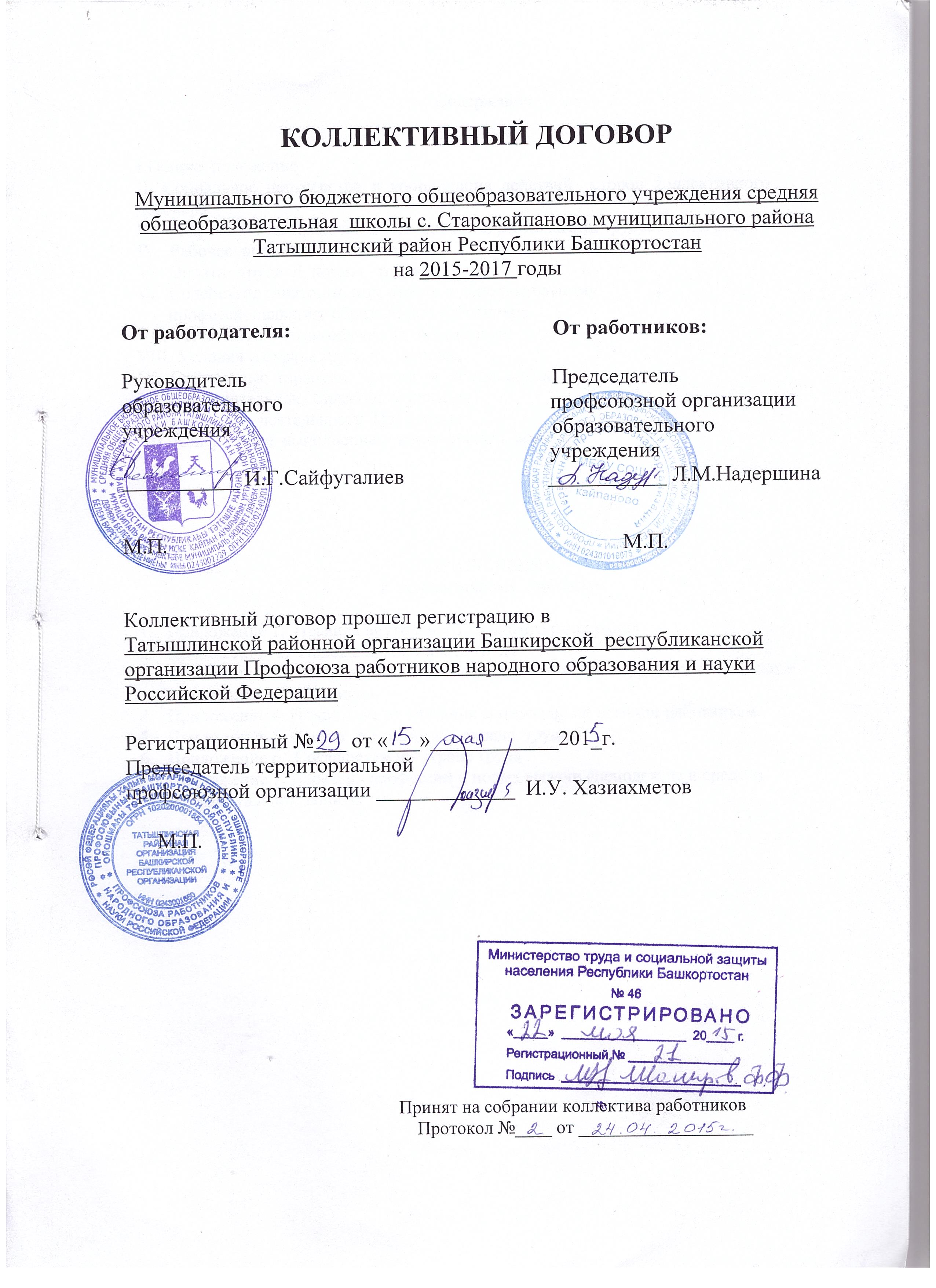 СодержаниеI.Общие  положения.II.  Социальное  партнерство  и  координация  действий    сторон  коллективного  договора.  III.    Гарантии при заключении, изменении и расторжении трудового договора. IV.  Рабочее  время  и  время  отдыха.V.   Оплата   труда  и  нормы   труда.VI.Содействие занятости, подготовке и дополнительному           профессиональному образованию работников.VII.  Аттестация    педагогических  работников.VIII. Условия и охрана труда и   здоровья.IX.  Социальные  гарантии,  льготы   и  компенсации.X.   Дополнительные  гарантии  молодежи.XI.  Гарантии   деятельности  Профсоюза.XII. Контроль  за  выполнением  контрольного  договораПРИЛОЖЕНИЯк  коллективному   договоруПриложение 1.  Правила внутреннего трудового распорядка Приложение  2.  Положение об оплате трудаПриложение 3.  Положение о  порядке установления  стимулирующих выплат и премирования работниковПриложение 4.Положение об оказании материальной помощи работникамПриложение 5. Состав  комиссии по  охране  труда.Приложение 6.  Соглашение по охране трудаПриложение 7. Перечень профессий и норма выдачи спецодежды и средств индивидуальной защитыI. Общие положения1.1. Настоящий коллективный договор заключен между работодателем и работниками и является правовым актом, регулирующим социально-трудовые отношения в Муниципальном бюджетном общеобразовательном учреждении средней общеобразовательной школе с. Старокайпаново  муниципального района Татышлинский район Республики Башкортостан  1.2. Коллективный договор заключен в соответствии с Трудовым кодексом РФ (далее – ТК РФ), иными законодательными  и нормативными правовыми актами  с целью определения взаимных обязательств работников и работодателя по защите социальных, трудовых, профессиональных прав и интересов работников образовательного учреждения (далее - учреждение) и установлению дополнительных социально-экономических, правовых и профессиональных гарантий, льгот и преимуществ для работников, а также по созданию более благоприятных условий трудапосравнению с установленными законами, иными нормативными правовыми актами, Отраслевым соглашением между Башкирским рескомом Профсоюза работников народного образования и науки РФ и Министерством образования Республики Башкортостан на 2015-2017 годы, районным территориальным Соглашением между Администрацией муниципального района Татышлинский район Республики Башкортостан,  Отделом образования Администрации муниципального района Татышлинский район Республики Башкортостан и районным комитетом Татышлинской районной организации Башкирской республиканской организацией профсоюза работников образования и науки Российской Федерации по решению социально-экономических вопросов и обеспечению правовых гарантий  работников образования. 1.3. Сторонами коллективного договора являются: работники  учреждения, в лице их представителя – выборного органа первичной профсоюзной организации НадершинойЛенизыМарисовны(далее – профком); работодатель в лице его представителя – директора  СайфугалиеваИлдараГалихановича  (далее – работодатель). 1.4. Действие настоящего коллективного договора распространяется на всех работников учреждения, в том числе заключивших трудовой договор о работе по совместительству. Первичные организации  Профсоюза в лице их выборных органов выступают в качестве единственных полномочных представителей работников  МБОУ СОШ с. Старокайпаново, филиалов МБОУ СОШ с. Старокайпаново- ООШ с. Новокайпаново, НОШ с.Буль-Кайпаново, НОШ д.Маматаево,  подведомственных Отделу образования муниципального района Татышлинский район Республики Башкортостан, при разработке и заключении территориальных соглашений и коллективных договоров, ведении переговоров по решению трудовых, профессиональных и социально-экономических вопросов, в том числе вопросов оплаты, условий, охраны труда, занятости, найма, увольнения работников, а также по другим вопросам социальной защищённости коллективов и работников.1.5. Работодатель обязан ознакомить под роспись с текстом коллективного договора всех работников образовательного учреждения в течение 7 дней после его подписания.1.6. Коллективный договор сохраняет свое действие в случае изменения наименования учреждения, расторжения трудового договора с руководителем учреждения.1.7. При реорганизации (слиянии, присоединении, разделении, выделении, преобразовании), изменении типа учреждения коллективный договор сохраняет свое действие в течение всего срока его действия или до внесения в него изменений, дополнений.1.8. При смене формы собственности учреждения коллективный договор сохраняет свое действие в течение трех месяцев со дня перехода прав собственности.1.9. При ликвидации учреждения коллективный договор сохраняет свое действие в течение всего срока ее проведения. 1.10. Коллективный договор учреждения не может содержать условий, снижающих уровень прав и гарантий работников, установленный трудовым законодательством, отраслевым территориальным соглашением, Отраслевым соглашением между Башкирским рескомом Профсоюза работников народного образования и науки РФ и Министерством образования Республики Башкортостан. Условия коллективного договора, ухудшающие положение работников по сравнению с вышеназванными документами, недействительны и не подлежат применению.1.11. Регистрация коллективного договора в территориальном органе Министерства труда и социальной защиты населения РБ осуществляется после правовой экспертизы и регистрации в вышестоящем профсоюзном органе.1.12. В течение срока действия коллективного договора ни одна из сторон не вправе прекратить в одностороннем порядке выполнение принятых на себя обязательств.1.13. В течение срока действия коллективного договора стороны вправе вносить в него дополнения и изменения на основе взаимной договоренности без созыва общего собрания работников в установленном законом порядке (ст.44 ТК РФ). Вносимые изменения и дополнения в текст коллективного договора не могут ухудшать положение работников по сравнению с законодательством Российской Федерации, Республики Башкортостан и положениями прежнего коллективного договора.1.14. Все спорные вопросы по толкованию и реализации положений коллективного договора решаются сторонами.1.15. В соответствии с действующим законодательством работодатель или лицо, его представляющее, несет ответственность за уклонение от участия в переговорах, нарушение или невыполнение обязательств, принятых в соответствии с коллективным договором, непредоставление информации, необходимой для проведения коллективных переговоров и осуществления контроля за соблюдением коллективного договора, другие противоправные действия (бездействия).  1.16. Стороны коллективного договора обязуются проводить обсуждение итогов выполнения коллективного договора на общем собрании работников не реже двух раз в год. 1.17. Нормативные акты учреждения, содержащие нормы трудового права, являющиеся приложением к данному коллективному договору, являются его неотъемлемой частью. Изменение и дополнение приложений производятся в порядке, установленном Трудовым кодексом РФ для заключения коллективного договора.1.18 Работодатель обязуется обеспечить гласность содержания и выполнения условий коллективного договора.1.19. Настоящий коллективный договор вступает в силу с момента его подписания сторонами и действуетв течение трех лет.1.20. Любая из сторон имеет право направить другой стороне предложение о заключении нового коллективного договора или о продлении действующего на срок до трех лет, которое осуществляется в порядке, аналогичном порядку внесения изменений и дополнений в коллективный договор.II. СОЦИАЛЬНОЕ ПАРТНЕРСТВО И КООРДИНАЦИЯ ДЕЙСТВИЙ        СТОРОН КОЛЛЕКТИВНОГО ДОГОВОРА2.1. В целях развития социального партнерства стороны обязуются:2.1.1. Строить свои взаимоотношения на основе принципов социального партнерства, коллективно-договорного регулирования социально-трудовых отношений, государственно-общественного управления образованием, соблюдать определенные настоящим договором обязательства и договоренности.2.1.2. Проводить взаимные консультации (переговоры) по вопросам регулирования трудовых правоотношений, обеспечения гарантий социально-трудовых прав работников, совершенствования локальной нормативной правовой базы и другим социально значимым вопросам.  2.1.3. Обеспечивать участие представителей другой стороны коллективного договора в работе своих руководящих органов при рассмотрении вопросов, связанных с содержанием коллективного договора и его выполнением; предоставлять другой стороне полную, достоверную и своевременную информацию о принимаемых решениях, затрагивающих социальные, трудовые, профессиональные права и интересы работников.2.1.4.  Использовать возможности переговорного процесса с целью учета интересов сторон, предотвращения коллективных трудовых споров и социальной напряженности в коллективе работников учреждения. 2.2. Работодатель обязуется:2.2.1. Предоставлять профкому по его запросу информацию о численности, составе работников, условиях оплаты труда, объеме задолженности по выплате заработной платы, показателях по условиям и охране труда, планированию и проведению мероприятий по массовому сокращению численности (штатов) работников  (увольнение 10 и более процентов работников в течение 90 календарных дней) и другую информацию. 2.2.2.  Привлекать членов профкома для осуществления контроля за правильностью расходования фонда оплаты труда, в том числе фонда стимулирования, внебюджетного фонда. 2.2.3. Обеспечивать:- участие профкома в работе органов управления учреждением (попечительский, управляющий советы и др.), как по вопросам принятия локальных нормативных актов, содержащих нормы трудового права и затрагивающих интересы работников, так и относящихся к деятельности учреждения в целом;- осуществление мероприятий по внесению изменений и дополнений в устав учреждения в связи с изменением типа учреждения с обязательным участием работников, включая закрепление в уставе порядка принятия решения о назначении представителя работников (члена профкома) автономного учреждения членом наблюдательного совета.2.2.4.Своевременно выполнять предписания надзорных и контрольных органов и представления профсоюзных органов по устранению нарушений законодательства о труде, иных нормативных правовых актов, содержащих нормы трудового права.   2.3. Взаимодействие работодателя с выборным органом первичной профсоюзной организации осуществляется посредством:учета мотивированного мнения профкома в порядке, установленном статьями 372 и 373 ТК РФ;согласования (письменного) при принятии решений руководителем образовательного учреждения с профкомом после проведения взаимных консультаций в целях достижения единого мнения сторон.2.4. С учетом мнения профкома производится:-	установление системы оплаты труда работников, включая порядок стимулирования труда в учреждении (ст. 144 ТК РФ);принятие правил внутреннего трудового распорядка (ст. 190 ТК РФ);составление графиков сменности (ст. 103 ТК РФ);установление сроков выплаты заработной платы работникам (ст. 136 ТК РФ);привлечение к сверхурочным работам (ст. 99 ТК РФ);       установление режима работы с разделением рабочего дня на части с перерывом два и более часа и порядка компенсации такого режима работы (в интернате при при МБОУ СОШ с.Старокайпаново) (ст. 100 ТК РФ);привлечение к работе в выходные и нерабочие праздничные дни (ст. 113 ТК РФ);установление очередности предоставления отпусков (ст. 123 ТК РФ);принятие решений о режиме работы в каникулярный период и период отмены образовательного процесса по санитарно-эпидемиологическим, климатическим и другим основаниям (ст. 100 ТК РФ);принятие решения о временном введении режима неполного рабочего времени при угрозе массовых увольнений и его отмены (ст. 180 ТК РФ);утверждение формы расчетного листка (ст. 136 ТК РФ);определение форм подготовки работников и дополнительного профессионального образования работников, перечень необходимых профессий и специальностей (ст. 196 ТК РФ);определение сроков проведения специальной оценки условий труда (ст. 22 ТК РФ);формирование аттестационной комиссии в образовательном учреждении (ст. 82 ТК РФ);формирование комиссии по урегулированию споров между участниками образовательных отношений;принятие локальных нормативных актов учреждения, закрепляющих нормы профессиональной этики педагогических работников;изменение условий труда (ст. 74 ТК РФ). 2.5.	С учетом мотивированного мнения профкома производится расторжение трудового договора с работниками, являющимися членами Профсоюза, по следующим основаниям:сокращение численности или штата работников учреждения (статьи 81, 82, 373 ТК РФ);несоответствие работника занимаемой должности или выполняемой работе вследствие недостаточной квалификации, подтвержденной результатами аттестации (статьи 81, 82, 373 ТК РФ);- неоднократное неисполнение работником без уважительных причин трудовых обязанностей, если он имеет дисциплинарное взыскание (статьи 81, 82, 373 ТК РФ);- повторное в течение одного года грубое нарушение устава учреждения (п. 1 ст. 336 ТК РФ);- совершение работником, выполняющим воспитательные функции, аморального проступка, несовместимого с продолжением данной работы (п. 8 ч. 1 статьи 81 ТК РФ);- применение, в том числе однократное, методов воспитания, связанных с физическим и (или) психическим насилием над личностью обучающегося, воспитанника (п. 2 ст. 336 ТК РФ).2.6.	По согласованию с профкомом производится:установление перечня должностей работников с ненормированным рабочим днем (ст. 101 ТК РФ);представление к присвоению почетных званий (ст. 191 ТК РФ);представление к награждению отраслевыми наградами и иными наградами (ст. 191 ТК РФ);установление размеров повышенной заработной платы за вредные и (или) опасные и иные особые условия труда (ст. 147 ТК РФ);установление размеров повышения заработной платы в ночное время (ст. 154 ТК РФ);распределение учебной нагрузки (ст. 100 ТК РФ);утверждение расписания занятий (ст. 100 ТК РФ);установление, изменение размеров выплат стимулирующего характера (статьи 135, 144 ТК РФ); распределение премиальных выплат и использование фонда экономии заработной платы (статьи 135, 144 ТК РФ). 2.7. Профком обязуется:2.7.1. Способствовать реализации настоящего коллективного договора, сохранению социальной стабильности в трудовом коллективе, укреплению трудовой дисциплины, строить свои взаимоотношения с работодателем на принципах социального партнерства.2.7.2. Разъяснять работникам положения коллективного договора. 2.7.3. Представлять, выражать и защищать социальные, трудовые, профессиональные права и интересы работников – членов Профсоюза учреждения в муниципальных и других органах, в комиссии по трудовым спорам и суде. Представлять во взаимоотношениях с работодателем интересы работников, не являющихся членами Профсоюза, в случае, если они уполномочили профком представлять их интересы и перечисляют ежемесячно денежные средства из заработной платы на счет первичной профсоюзной организации. 2.7.4. Осуществлять контроль за: - выполнением работодателем норм трудового права, условий коллективного договора; - охраной труда в образовательном учреждении;-правильностью и своевременностью предоставления работникам отпусков и их оплаты;         - правильностью ведения и хранения трудовых книжек работников, за своевременностью внесения в них записей, в том числе при установлении квалификационных категорий по результатам аттестации работников;-соблюдением порядка аттестации педагогических работников учреждения, проводимой в целях подтверждения соответствия занимаемой должности; - своевременным назначением и выплатой работникам пособий по обязательному социальному страхованию (совместно с комиссией по социальному страхованию); - правильностью расходования фонда оплаты труда, в том числе фонда стимулирования, экономии фонда оплаты труда, средств, полученных от приносящей доход деятельности, и др.2.7.5.Добиваться от работодателя приостановки (отмены) управленческих решений, противоречащих законодательству о труде, охране труда, обязательствам коллективного договора, соглашениям, принятия локальных нормативных актов без необходимого согласования с профкомом.        2.7.6.Принимать участие в аттестации работников учреждения на соответствие занимаемой должности, делегируя представителя в состав аттестационной комиссии учреждения.        2.7.7. Осуществлять проверку правильности удержания и перечисления на счет первичной профсоюзной организации членских профсоюзных взносов.2.7.8.Информировать членов Профсоюза о своей работе, о деятельности выборных профсоюзных органов.        2.7.9. Организовывать физкультурно-оздоровительную и культурно-массовую работу для членов профсоюза и других работников учреждения.        2.7.10. Ходатайствовать о присвоении почетных званий, представлении к наградам работников учреждения – членов Профсоюза.2.7.11. Выступать инициатором начала переговоров по заключению коллективного договора на новый срок за три месяца до окончания срока его действия.2.7.12.  Оказывать членам Профсоюза помощь в вопросах применения трудового  законодательства, разрешения индивидуальных и коллективных трудовых споров.2.7.13. Содействовать предотвращению в учреждении коллективных трудовых споров при выполнении обязательств, включенных в настоящий коллективный договор.2.7.14. Организовывать правовой всеобуч для работников учреждения. 2.7.15. Направлять учредителю (собственнику) учреждения заявление о нарушении руководителем учреждения, его заместителями законов и иных нормативных актов о труде, условий коллективного договора, соглашений с требованием о применении мер дисциплинарного взыскания (ст. 195 ТК РФ).2.7.16.Участвовать совместно с райкомом (горкомом) Профсоюза в организации летнего оздоровления детей работников учреждения и обеспечения их новогодними подарками.2.7.17. Совместно с работодателем обеспечивать регистрацию работников  в системе персонифицированного учета в системе государственного пенсионного страхования. Контролировать своевременность представления работодателем в пенсионные органы достоверных сведений о  заработке и страховых взносах работников.2.7.18. Оказывать ежегодно материальную помощь членам Профсоюза в случаях,указанных в положении об оказании материальной помощи работникам МБОУ СОШ с.Старокайпаново (приложение №4).2.8. Стороны договорились, что решения по вопросам условий и оплаты труда, изменения их порядка и условий, установления компенсационных, стимулирующих и иных стимулирующих выплат работникам, объема педагогической нагрузки, тарификации, утверждения расписания уроков (занятий) принимаются с учетом мнения (по согласованию) профкома. 2.9. Лица, участвующие в коллективных переговорах, подготовке проекта коллективного договора, освобождаются от основной работы с сохранением среднего заработка на срок, определяемый соглашением сторон, но не более трех месяцев.III. ГАРАНТИИ ПРИ ЗАКЛЮЧЕНИИ, изменении И РАСТОРЖЕНИИ ТРУДОВОГО ДОГОВОРа3.1. Для работников учреждения работодателем является данное образовательное учреждение. 3.2.  Трудовой договор с работником заключается на неопределенный срок в письменной форме.Заключение срочного трудового договора допускается в случаях, когда трудовые отношения не могут быть установлены на неопределенный срок с учетом характера предстоящей работы, условий ее выполнения или интересов работника, а также в случаях, предусмотренных законодательством.    При заключении срочного трудового договора работодатель обязан указать обстоятельства, послужившие основанием для его заключения.3.3. Условия трудового договора, ухудшающие положение работников по сравнению с трудовым законодательством, Отраслевым соглашением между Башкирским рескомом Профсоюза работников народного образования и науки РФ и Министерством образования РБ на 2015-2017 годы, территориальным соглашением, настоящим коллективным договором, являются недействительными и не применяются. 3.4.Стороны подтверждают:1)Заключение гражданско-правовых договоров в образовательных организациях, фактически регулирующих трудовые отношения между работником и работодателем, не допускается. В случае обращения физического лица, работающего в образовательной организации на условиях гражданско-правового договора к руководителю организации с заявлением о признании таких отношений трудовыми, руководитель обязан признать такие отношения трудовыми и заключить трудовой договор с работником в установленные законом сроки. 2) Работодатель обязан при приеме на работу, до подписания трудового договора с работником, ознакомить его под роспись с уставом образовательной организации, отраслевым территориальным соглашением, настоящим коллективным договором, правилами внутреннего трудового распорядка и иными локальными нормативными актами, связанными с трудовой деятельностью работника.3) При приеме на работу, кроме оснований, предусмотренных ст.70 ТК РФ, испытание не устанавливается педагогическим работникам:имеющим квалификационную категорию.4) Руководитель образовательной организации по рекомендации аттестационной комиссии образовательной организации может назначить на должность педагогического работника лицо, не имеющее специальной подготовки или стажа работы, но обладающее достаточным практическим опытом и компетентностью. Не допускается увольнение педагогического работника по результатам аттестации, если он не проходил дополнительное профессиональное образование в течение трех лет, предшествующих аттестации.5) Обязательными для включения в трудовой договор педагогических работников наряду с обязательными условиями, содержащимися в ст.57 ТК РФ, являются: объем учебной нагрузки, установленный при тарификации, условия оплаты труда, включая размеры ставки заработной платы, окладов (оклада), повышающих коэффициентов к ставке (окладу), компенсационных и стимулирующих выплат.6) Условия выполнения и объем учебной нагрузки заместителей руководителя являются обязательными для включения в трудовой договор (дополнительное соглашение), который заключается между руководителем организации, его заместителем.7) Требования, содержащиеся в Едином квалификационном справочнике руководителей, специалистов и служащих (раздел «Квалификационные характеристики должностей работников образования»), служат основой для разработки должностных инструкций работников.8)  Работа, не обусловленная трудовым договором и (или) должностными обязанностями работника, может выполняться только с письменного согласия работника в течение установленной продолжительности рабочего времени наряду с работой, определенной трудовым договором, за дополнительную оплату.9) Работодатель обязан расторгнуть трудовой договор в срок, указанный в заявлении работника о расторжении трудового договора по собственному желанию  в следующих случаях:переезд работника на новое место жительства;зачисление на учебу в образовательную организацию;выход на пенсию;необходимость длительного постоянного ухода за ребенком в возрасте старше трех лет;необходимость ухода за больным или престарелым членом семьи.10) «Продление» срока трудового договора между работником и работодателем означает признание работодателем этого договора бессрочным.11) Увольнение работника по основаниям, предусмотренным п.2 или 3 ч.1 ст.81 ТК РФ, а также прекращение трудового договора с работником по основаниям, предусмотренным п.2,8,9, 10 или 13 ч.1 ст.83 ТК РФ допускается, если невозможно перевести работника с его письменного согласия на другую имеющуюся у работодателя работу (как вакантную должность или работу, соответствующую квалификации работника, так и вакантную нижестоящую должность или нижеоплачиваемую работу), которую работник может выполнять с учетом состояния его здоровья. При этом работодатель обязан предлагать работнику все отвечающие указанным требованиям вакансии, имеющиеся у него как в данной, так и в другой местности (филиалы).12) В случае прекращения трудового договора вследствие нарушения установленных Трудовым кодексом РФ или иным федеральным законом правил заключения трудового договора (п.11 ч.1 ст.77 ТК РФ) трудовой договор прекращается, если невозможно перевести работника с его письменного согласия на другую имеющуюся у работодателя работу (как вакантную должность или работу, соответствующую квалификации работника, так и вакантную нижестоящую должность или нижеоплачиваемую работу), которую работник может выполнять с учетом состояния его здоровья. При этом работодатель обязан предлагать работнику все отвечающие указанным требованиям вакансии, имеющиеся у него как в данной, так и в другой местности. 3.5. Изменение определенных сторонами условий трудового договора, в том числе перевод на другую работу, производится только по письменному соглашению сторон трудового договора, за исключением случаев, предусмотренных частями второй и третьей статьи 72.2 и статьей 74 ТК РФ.Временный перевод педагогического работника на другую работу в случаях, предусмотренных  частью 3 статьи 72.2. ТК РФ, возможен только при наличии письменного согласия работника, если режим временной работы предусматривает увеличение рабочего времени работника по сравнению с режимом, установленным по условиям трудового договора.3.6. Руководитель учреждения в срок не менее чем за два месяца наряду с работниками ставит в известность  выборный профсоюзный орган об организационных или технологических изменениях условий труда, если они влекут за собой изменение обязательных условий трудовых договоров работников.3.7. В случае отсутствия у работодателя другой работы в период отстранения от работы работника, нуждающегося в соответствии с медицинским заключением во временном переводе на другую работу на срок до четырех месяцев, заработная плата работнику начисляется в размере среднего заработка.3.8. В случае, когда по причинам, связанным с изменением организационных или технологических условий труда (ст.74 ТК РФ) работник не согласен работать в новых условиях, работодатель обязан в письменной форме предложить работнику другую имеющуюся у него работу (вакансии) в т.ч. в других местностях.3.16. Работодатель обязуется:3.16.1. Уведомлять профком в письменной форме о сокращении численности или штата работников не позднее, чем за два месяца до его начала, а в случаях, которые могут повлечь массовое высвобождение, не позднее,  чем за три месяца до его начала (ст.82 ТК РФ). Уведомление должно содержать проекты приказов о сокращении численности или штатов, список сокращаемых должностей и работников, перечень вакансий, предполагаемые варианты трудоустройства.3.16.2. Работникам, получившим уведомление об увольнении по п.1 и п.2 ст. 81 ТК РФ, предоставлять свободное от работы время не менее __1__ часов в неделю для самостоятельного поиска новой работы с сохранением заработной платы.3.16.3. Увольнение членов Профсоюза по инициативе работодателя в связи с ликвидацией учреждения (п. 1 ст. 81 ТК РФ) и сокращением численности или штата (п. 2 ст. 81 ТК РФ), в том числе в связи с проведением оптимизационных мероприятий, производить с учетом мнения профкома (ст.82 ТК РФ).3.17. При сокращении численности или штата работников и при равной производительности труда и квалификации преимущественное право на оставление на работе наряду с основаниями, установленными частью 2 ст.179 ТК РФ, имеют работники:имеющие более длительный стаж работы в данном учреждении;имеющие почетные звания, удостоенные ведомственными знаками отличия и Почетными грамотами;применяющие инновационные методы работы;совмещающие работу с обучением, если обучение (профессиональная подготовка, переподготовка, повышение квалификации) обусловлено заключением дополнительного договора между работником и работодателем или является условием трудового договора;которым до наступления права на получение пенсии (по любым основаниям) осталось менее трех лет;одинокие матери и отцы, воспитывающие детей до 16 лет;родители, имеющие ребенка – инвалида в возрасте до 18 лет;председатели первичных профсоюзных организаций;молодые специалисты, имеющие трудовой стаж менее одного года.3.18. Допускается увольнение женщины в связи с истечением срока трудового договора в период ее беременности, если трудовой договор был заключен на время исполнения обязанностей отсутствующего работника и невозможно с письменного согласия женщины перевести ее до окончания беременности на другую имеющуюся у работодателя работу, в т.ч. в другой местности, которую женщина может выполнять с учетом ее состояния здоровья. 3.19. Работникам, высвобожденным из учреждения в связи с сокращением численности или штата, гарантируется после увольнения сохранение возможности пользоваться на правах работников учреждения услугами культурных, медицинских, спортивно-оздоровительных, дошкольных образовательных учреждений.3.20. Порядок и размеры возмещения расходов работникам, связанных со служебными командировками, определяются нормативными правовыми актами органа местного самоуправления (ч.3 ст.168 ТК РФ).IV. РАБОЧЕЕ ВРЕМЯ И ВРЕМЯ ОТДЫХА4.1. Стороны пришли к соглашению о том, что режим рабочего времени и времени отдыха работников учреждения определяется настоящим коллективным договором, трудовыми договорами, правилами внутреннего трудового распорядка, а также иными локальными нормативными актами учреждения, утверждаемыми по согласованию с выборным профсоюзным органом. 4.2. Стороны подтверждают:1) Педагогические работники, ведущие преподавательскую работу, привлекаются к работе в образовательной организации в пределах установленного объема учебной нагрузки (преподавательской работы), выполнение которой регулируется расписанием учебных занятий.Другая часть педагогической работы работников, требующая затрат рабочего времени, которое не конкретизировано по количеству часов, вытекающая из их должностных обязанностей, предусмотренных тарифно-квалификационными (квалификационными) характеристиками и трудовым договором, регулируется правилами внутреннего трудового распорядка, графиками и планами работы образовательной организации, в том числе личными планами педагогического работника.2) При установлении учебной нагрузки на новый учебный год учителям (преподавателям), для которых данная образовательная организация является местом основной работы, сохраняются ее объем и преемственность преподавания предметов в классах.3) Объем учебной нагрузки, установленный учителям (преподавателям) в начале учебного года, не может быть уменьшен по инициативе работодателя в текущем учебном году, а также при установлении ее на следующий учебный год, за исключением случаев уменьшения количества часов по учебным планам и программам, сокращения количества классов (групп), студентов.4) Объем учебной нагрузки учителей (преподавателей) меньше нормы часов, за которую выплачивается ставка заработной платы, устанавливается только с письменного согласия педагогических работников.5) Учебная нагрузка педагогических работников на новый учебный год устанавливается руководителем образовательной организации с учетом мнения выборного профсоюзного органа. Эта работа завершается до окончания учебного года и ухода работников в отпуск для определения классов и учебной нагрузки в новом учебном году.Руководитель должен ознакомить педагогических работников до ухода в очередной отпуск с их учебной нагрузкой на новый учебный год в письменном виде.В случае  изменения объёма учебной нагрузки  на новый учебный год руководитель обязан письменно уведомить педагогического работника не позднее, чем за два месяца до момента изменения учебной нагрузки и внести соответствующие изменения в трудовой договор с работником (дополнительное соглашение к трудовому договору). 6) Предоставление преподавательской работы руководителю учреждения, его заместителям, а также педагогическим, руководящим и иным работникам других образовательных организаций, работникам предприятий, учреждений, организаций (включая работников органов управления образованием, методических кабинетов и др.) осуществляется с учетом мнения выборного профсоюзного органа и при условии, если учителя (преподаватели), для которых данная организация является местом основной работы, обеспечены преподавательской работой по своей специальности в объеме не менее ставки.7) Распределение учебной нагрузки педагогическим работникам, находящимся в отпуске по уходу за ребенком до достижения им возраста трех лет либо ином отпуске, осуществляется на общих основаниях, а затем передается для выполнения другим учителям на период нахождения указанных работников в отпуске.8) Тарификация учителей, обучающих на дому длительно болеющих или хронически больных детей, осуществляется на общих основаниях на учебный год, т.е. по 31 августа.9) Устанавливается:- 36-часовая рабочая неделя для женщин, работающих в сельской местности, если меньшая продолжительность рабочей недели не предусмотрена иными законодательными актами. При этом заработная плата выплачивается в том же размере, что и при полной продолжительности еженедельной работы;- продолжительность рабочего времени не более 35 часов в неделю с сохранением полной оплаты труда для работников, являющихся инвалидами I или II группы.10) Расписание учебных занятий составляется с исключением нерациональных затрат времени учителей (преподавателей) с тем, чтобы не нарушалась непрерывная последовательность их работы и не образовывались длительные перерывы ("окна").11) Вопрос обязательности или возможности отсутствия работников (отдельных работников) на своих рабочих местах в случае простоя (временной приостановки работы по причинам экономического, технологического, технического или организационного характера) решается руководителем организации с учетом мнения выборного профсоюзного органа.12) Ежегодный отпуск за первый год работы, предоставляемый работнику по соглашению сторон до истечения шести месяцев работы (авансом), устанавливается полной продолжительности, определенной законодательно для этой должности, и оплачивается в полном размере при условии, что работник не просит предоставить ему только часть отпуска.13) Исчисление продолжительности отпуска пропорционально проработанному времени допускается только в случае выплаты денежной компенсации при увольнении работника. Педагогическим работникам, проработавшим в рабочем году не менее 10 месяцев, денежная компенсация за неиспользованный отпуск при увольнении выплачивается исходя из законодательно установленной продолжительности отпуска.14) Длительный отпуск сроком до одного года не реже чем через каждые десять лет непрерывной педагогической работы предоставляется на условиях и в порядке, установленном федеральным органом исполнительной власти, осуществляющим функции по выработке государственной политики и нормативно-правовому регулированию в сфере образования.15) В целях реализации ст.101 и 119 ТК РФ и компенсации работникам образовательных организаций дополнительной нагрузки за эпизодическое привлечение к выполнению своих трудовых функций за пределами установленной для них продолжительности рабочего времени определены следующие должности работников, работающих с ненормированным рабочим днем: руководитель (директор, заведующий) образовательной организации, структурного подразделения, филиала организации, заместитель руководителя,водитель.Работникам с ненормированным рабочим днем предоставляется ежегодный дополнительный оплачиваемый отпуск, продолжительностью __3__ календарных дней.4.3. В случаях, когда по условиям работы работникам не может быть соблюдена установленная нормальная ежедневная или еженедельная продолжительность рабочего времени, устанавливается суммированный учет рабочего времени с продолжительностью учетного периода – месяц. Учетный период для водителей, работающих по суммированному учету рабочего времени, - один месяц. При учете рабочего времени работников с суммированным учетом рабочего времени подсчет часов для оплаты  сверхурочной работы за учетный период производится в соответствии с Информацией Минтруда РБ о норме рабочего времени в Республике Башкортостан на соответствующий календарный год.4.4. Работающие женщины, имеющие двух и более детей в возрасте до 12 лет, имеют первоочередное право на получение ежегодного отпуска в летнее или другое удобное для них время.4.5. Работнику, имеющему двух или более детей в возрасте до четырнадцати лет, работнику, имеющему ребенка-инвалида в возрасте до восемнадцати лет, одинокой матери, воспитывающей ребенка в возрасте до четырнадцати лет, отцу, воспитывающему ребенка в возрасте до четырнадцати лет без матери, работникам, осуществляющим уход за престарелыми родителями в возрасте 80 лет и старше, за членами семьи-инвалидами с детства независимо от возраста,ежегодные дополнительные отпуска без сохранения заработной платы в удобное для них время продолжительностью до 14 календарных дней.4.7. Уменьшение или увеличение учебной нагрузки учителя в течение учебного года по сравнению с учебной нагрузкой, оговоренной в трудовом договоре, возможно только:    а) по взаимному согласию сторон;    б) по инициативе работодателя в случаях:уменьшения количества часов по учебным планам и программам, сокращения количества классов (групп);восстановления (по решению суда) на работе работника, ранее выполнявшего эту учебную нагрузку;возвращения на работу работника, прервавшего отпуск по уходу за ребенком до достижения им возраста трех лет, или после окончания этого отпуска;выхода работника из длительного отпуска (сроком до 1 года).   В указанных в подпункте «б» случаях для изменения учебной нагрузки по инициативе работодателя согласие работника не требуется.4.8. В учреждении  неполный рабочий день или неполная рабочая неделя устанавливаются в следующих случаях:по соглашению между работником и работодателем;по просьбе беременной женщины, одного из родителей (опекуна, попечителя, законного представителя), имеющего ребенка в возрасте до 14 лет (ребенка-инвалида до восемнадцати лет), а также лица, осуществляющего уход за больным членом семьи в соответствии с медицинским заключением.4.9.  Учителям по возможностипредусматривается один свободный день в неделю для методической работы и повышения квалификации.4.10. Часы, свободные от проведения занятий, дежурств, участия во внеурочных мероприятиях, предусмотренных планом учреждения, правилами внутреннего трудового распорядка и другими локальными актами (заседания педагогического совета, родительские собрания и т.п.), учитель вправе использовать по своему усмотрению.4.11. Работа в выходные и нерабочие праздничные дни запрещена. Привлечение работников учреждения к работе в выходные и нерабочие праздничные дни допускается только в случаях, предусмотренных ст.113 ТК РФ, с их письменного согласия по письменному распоряжению работодателя.Работа в выходной и нерабочий праздничный день оплачивается в двойном размере в порядке, предусмотренном ст.153 ТК РФ.  По желанию работника ему может быть предоставлен другой день отдыха.   В этом случае работа в нерабочий праздничный день оплачивается в одинарном размере, а день отдыха оплате не подлежит. 4.12. Привлечение работников учреждения к выполнению работы, не предусмотренной трудовым договором, должностными инструкциями, допускается только по письменному распоряжению работодателя, с письменного согласия работника и с дополнительной оплатой в порядке, предусмотренном ст.151 ТК РФ. 4.13. Время осенних, зимних и весенних каникул, а также время летних каникул, не совпадающее с очередным отпуском, является рабочим временем педагогических и других работников учреждения.В эти периоды педагогические работники привлекаются работодателем к педагогической и организационной работе в пределах времени, не превышающего их учебной нагрузки до начала каникул. График работы в каникулы утверждается приказом руководителя с учетом мнения профкома.4.14. В каникулярное время учебно-вспомогательный и обслуживающий персонал привлекается к выполнению хозяйственных работ, не требующих специальных знаний (мелкий ремонт, работа на территории, охрана учреждения и др.), в пределах установленного им рабочего времени. 4.15. Стороны подтверждают:1) Предоставление ежегодных основного и дополнительных  оплачиваемых отпусков осуществляется, как правило, по окончании учебного года в летний период  в соответствии с графиком отпусков, утверждаемым  работодателем по согласованию с профкомом не позднее чем за две недели до наступления календарного года с учетом необходимости обеспечения нормальной работы учреждения и благоприятных условий для отдыха работников.2) Разделение отпуска, предоставление отпуска по частям, перенос отпуска полностью или частично на другой год работодателем может осуществляться с согласия работника и профкома.3) Отзыв работника из отпуска осуществляется по письменному распоряжению работодателя только с согласия работника и выборного профсоюзного органа. 4)  По соглашению сторон трудового договора, а также при наличии финансовых возможностей денежные суммы, приходящиеся на часть неиспользованного отпуска, превышающую 28 календарных дней, могут быть предоставлены в виде компенсации за неиспользованный отпуск. 5) Оплата отпуска производится не позднее чем за три дня до его начала.6) Ежегодный отпуск переносится на другой срок  по соглашению между работником и работодателем в случаях, предусмотренных законодательством, в том числе, если работнику своевременно не была произведена оплата за время этого отпуска либо работник был предупрежден о времени начала отпуска позднее чем за две недели до его начала. При этом работник имеет право выбора новой даты начала отпуска.7) График отпусков составляется на каждый календарный год и доводится до сведения всех работников.8) В случае предоставления педагогическим работникам ежегодного отпуска за первый год работы до истечения шести месяцев работы его продолжительность соответствует установленной для этих должностей продолжительности отпуска и оплачиваться в полном объёме.4.16. Работодатель обязуется:1) Предоставлять ежегодный дополнительный оплачиваемый отпуск работникам:                  - условия труда на рабочих местах которых по результатам специальной оценки условий труда отнесены к вредным условиям труда либо опасным условиям труда продолжительностью __7_ календарных дней.Продолжительность ежегодного дополнительного оплачиваемого отпуска конкретного работника устанавливается трудовым договором на основании данного коллективного договора.4.17. Предоставлять работнику по его письменному заявлению отпуск с сохранением заработной платы (без сохранения заработной платы) в следующих случаях:при рождении ребенка в семье - __1_ день;для сопровождения детей младшего школьного возраста в школу -_1_день;в связи с переездом на новое место жительства -__3__дня;для проводов детей в армию -_2_ дня;в случае свадьбы работника (детей работника) -__3__ дня;на похороны близких родственников -__2__ дня;работающим пенсионерам по старости -__3__дня;работающим инвалидам -__3__дня;неосвобожденному председателю первичной профсоюзной организации -__3__дня и членам профкома -__1__день;при отсутствии в течение учебного года  дней нетрудоспособности -__3_ дня.4.18. Работодатель обеспечивает педагогическим работникам возможность отдыха и приема пищи в рабочее время. Время для отдыха и питания для других работников устанавливается Правилами внутреннего трудового распорядка и не должно быть менее 30 минут (ст.108 ТК РФ).V.  ОПЛАТА ТРУДА И НОРМЫ ТРУДА5.1. В целях повышения социального статуса работников образования, престижа педагогической профессии стороны договорились приоритетным направлением на период действия коллективного договора считать неуклонное повышение и улучшение условий оплаты труда работников учреждения, в том числе проведение своевременной индексации их заработной платы,  осуществление мер по недопущению и ликвидации задолженности по заработной плате. 5.2. Стороны подтверждают:5.2.1. Система оплаты труда работников учреждения устанавливаются коллективным договором, локальными нормативными актами учреждения в соответствии с законодательством Российской Федерации и Республики Башкортостан, нормативными правовыми актами органа местного самоуправления. 5.2.2. Порядок и условия оплаты труда работников, в том числе компенсационных выплат и выплат стимулирующего характера, из бюджетных средств и средств, полученных от приносящей доход деятельности, регулируются Положением об оплате труда работников МБОУ СОШ с.Старокайпаново, утверждаемым работодателем  по                           согласованию  с профкомом   МБОУ СОШ с.Старокайпаново  (Приложение №2). 5.2.3. Размеры и условия осуществления иных стимулирующих выплат устанавливаются Положением о выплатах стимулирующего характера        МБОУ СОШ с.Старокайпаново,  регламентирующим  периодичность,  основаниядля начисления и размеры иных стимулирующих выплат работникам, утверждаемым работодателем по согласованию с профкомом (приложение №3).При наличии средств работникам учреждения может оказываться материальная помощь в соответствии с положением об оказании материальной помощи (приложение №4).5.2.4. При разработке учреждением и внесении изменений в Положение об оплате труда работников  условия, порядок и размеры оплаты их труда, в том числе размеры компенсационных и стимулирующих выплат, не могут быть ухудшены по сравнению с предусмотренными в Положении об оплате труда  работников муниципальных  образовательных учреждений.5.2.5. При изменении типа учреждения, системы, условий, порядка и размеров оплаты труда заработная плата работников учреждения (без учета премий и иных стимулирующих выплат) не может быть ниже заработной платы (без учета премий и иных стимулирующих выплат), выплачиваемой до этих изменений, при условии сохранения объема должностных обязанностей работников и выполнения ими работ той же квалификации.5.2.6. При разработке и утверждении в учреждении показателей и критериев эффективности работы в целях осуществления стимулирования качественного труда работников учитываются принципы:размер вознаграждения работника должен определяться на основе объективной оценки результатов его труда (принцип объективности);работник должен знать, какое вознаграждение он получит в зависимости от результатов своего труда (принцип предсказуемости);вознаграждение должно быть адекватно трудовому вкладу каждого работника в результат деятельности всей организации, его опыту и уровню квалификации (принцип адекватности);вознаграждение должно следовать за достижением результата (принцип своевременности);правила определения вознаграждения должны быть понятны каждому работнику (принципы доступности, справедливости);принятие решений о выплатах и их размерах должны осуществляться по согласованию с выборным органом первичной профсоюзной организации (принцип прозрачности).5.2.7. Месячная заработная плата работника, отработавшего за этот период норму рабочего времени и выполнившего нормы труда (трудовые обязанности), не может быть ниже размера минимальной заработной платы. Месячная оплата труда работников не ниже минимальной заработной платы пропорционально отработанному времени  осуществляется в рамках каждого трудового договора, в т.ч. заключенного о работе на условиях совместительства. Оплата сверхурочной работы в заработной плате работника при доведении ее до минимальной заработной платы не учитываются.5.2.8. Оплата труда работников, занятых на работах с вредными и (или) опасными условиями труда, производится по результатам аттестации рабочих мест, специальной оценки условий трудав повышенном размере по сравнению с тарифными ставками (окладами), установленными для различных видов работ с нормальными условиями труда. При этом минимальный размер повышения оплаты труда работникам, занятым на таких работах, не может быть менее 15% тарифной ставки (оклада), установленной для работ с нормальными условиями труда.До проведения в установленном порядке специальной оценки условий труда работникам, занятым на тяжелых работах, работах с вредными и опасными условиями труда, выполняющим работу, включенную в Перечни работ с неблагоприятными условиями труда, утвержденные приказом Гособразования СССР от 20.08.1990 № 579, устанавливается компенсационная выплата в размере 15% тарифной ставки (оклада), за работу с особо тяжелыми и особо вредными условиями труда – 24 % тарифной ставки (оклада).Работодатель с учетом мнения профкома устанавливает конкретные размеры доплат всем работникам, занятым на работах, предусмотренных указанным Перечнем, если в установленном порядке не дано заключение о полном соответствии рабочего места, на котором выполняется работа, включенная в Перечень, требованиям безопасности.	 Конкретный размер выплаты работнику определяется в зависимости от продолжительности его работы в неблагоприятных условиях труда.Установленные работнику размеры и (или) условия повышенной оплаты труда на тяжелых работах, работах с вредными и опасными и иными особыми условиями труда не могут быть отменены без проведения специальной оценки условий труда при определении полного соответствия рабочего места, на котором выполняется работа, требованиям безопасности.5.2.9. Каждый час работы в ночное время оплачивается в полуторном размере. Ночным считается время с 22 часов до  6 часов.5.2.10. Сверхурочная работа оплачивается за первые два часа работы в полуторном размере, за последующие часы – в двойном размере. При этом в учреждении устанавливается учетный период – 1 месяц.5.2.11. Педагогическим работникам устанавливаются повышающие коэффициенты за квалификационную категорию (стаж педагогической работы), высшее профессиональное образование, за работу, не входящую в должностные обязанности работников (проверка письменных работ, классное руководство, заведование кабинетами и др.), конкретные размеры которых определяются положением об оплате труда учреждения, но не ниже предусмотренных Положением об оплате труда работников муниципальных образовательных учреждений. Выплаты по повышающим коэффициентам за квалификационную категорию (стаж работы), высшее образование, классное руководство; проверку письменных работ по русскому, национальным языкам и литературе, математике, иностранным языкам, основным учителям начальных классов являются обязательными.5.2.12. Оплата труда учителей при объединении начальных классов в классы-комплекты производится по тарификации за фактическое количество часов преподавательской работы в неделю с классами, входящими в класс-комплект. При этом режим работы учителя регулируется правилами внутреннего трудового распорядка, учебными планами, графиками учебных занятий, расписанием занятий, рабочими планами учителя.Порядок объединения обучающихся первой ступени образования в классы-комплекты, их наполняемость должны соответствовать СанПиН 2.4.2.2821-10.5.2.13. Работникам (в том числе работающим по совместительству), выполняющим в учреждении наряду со своей основной работой, определенной трудовым договором, дополнительную работу по другой профессии (должности) или исполняющему обязанности временно отсутствующего работника без освобождения от своей основной работы, производятся компенсационные выплаты (доплаты) за совмещение профессий (должностей), расширение зон обслуживания, увеличение объема работы или исполнение обязанностей временно отсутствующего работника, размеры которых определяются по соглашению сторон трудового договора. 5.2.14. На заработную плату работников, осуществляющих работу на условиях внутреннего и внешнего совместительства, работников, замещающих отсутствующих педагогических работников, в том числе на условиях почасовой оплаты за фактически отработанное время, работников из числа административно-управленческого и учебно-вспомогательного персонала, ведущих педагогическую работу, начисляются соответствующие компенсационные и стимулирующие выплаты. 5.2.15. Педагогическим работникам, впервые поступившим на работу в учреждение после окончания учреждения высшего или среднего профессионального образования, устанавливается повышающий коэффициент к ставке заработной плате (окладу) в размере 0,2 за фактическую нагрузку в течение 3 лет на условиях, предусмотренных разделом X коллективного договора.5.2.16. Учителям, исполняющим обязанности временно отсутствующего работника и работающим одновременно в двух подгруппах (по предметам, где предусмотрено деление классов на подгруппы), устанавливается доплата, размер которой определяется по соглашению сторон трудового договора с учетом содержания и (или) объема дополнительной работы.5.2.17. При осуществлении единовременных выплат в соответствии с решениями органов государственной власти и органов местного самоуправления данные выплаты производятся также работникам, находящимся в отпусках по уходу за ребенком до достижения им возраста полутора и трех лет (за счет средств, полученных от приносящей доход деятельности). 5.2.18. Не допускается выплата заработной платы в размере ниже ставки заработной платы педагогическим работникам, не имеющим полной учебной нагрузки, при условии их догрузки до установленной нормы часов другой педагогической работой.Работники предупреждаются об отсутствии возможности обеспечения их полной учебной нагрузкой и о формах догрузки другой педагогической работой до установленной им полной нормы не позднее, чем за два месяца.5.2.19.Оплата труда педагогических и других работников учреждения, ведущих преподавательскую работу, за время работы в  период  каникул производится из расчета заработной платы, установленной при тарификации. 5.2.20. Оплата труда педагогических работников в период отмены учебных занятий (образовательного процесса) по санитарно-эпидемиологическим, климатическим и другим основаниям производится из расчета заработной платы, установленной при тарификации, предшествующей периоду, с которым связана отмена учебных занятий (образовательного процесса).5.2.21. За педагогическими работниками, привлекаемыми в период, не совпадающий с их отпуском, к работе в лагерях с дневным пребыванием детей, в  пределах установленного им до начала каникул объема учебной нагрузки сохраняется заработная плата, предусмотренная тарификацией. В случае привлечения педагогических работников (с их согласия) к этой работе сверх указанного времени им производится оплата за фактически отработанное время.         5.2.22. Работникам, награжденными ведомственными наградами (в т.ч. медалями, почетными званиями, отраслевыми нагрудными знаками и другими наградами) устанавливается повышающий коэффициент к оплате за фактическую нагрузку в размере _____. 5.2.23. Экономия фонда оплаты труда направляется на установление иных стимулирующих выплат, премирование, оказание материальной помощи работникам, что фиксируется в локальных нормативных актах (положениях) учреждения.  5.2.24. Выплата заработной платы работникам в соответствии со ст.136 ТК РФ осуществляется не реже чем каждые полмесяца.  Дни выдачи заработной платы –4 число каждого месяца.         5.2.25. В случае задержки выплаты заработной платы на срок более 15 дней или выплаты заработной платы не в полном объеме, работник имеет право приостановить работу на весь период до выплаты задержанной суммы, известив об этом работодателя в письменной форме. При этом он не может быть подвергнут дисциплинарному взысканию.5.2.26. Работодатель обязан возместить работнику, вынужденно приостановившему работу в связи с задержкой выплаты заработной платы на срок более 15 дней, не полученный им заработок за весь период задержки, а также средний заработок за период приостановления им исполнения трудовых обязанностей.5.2.27.При нарушении установленного срока выплаты заработной платы, оплаты отпуска, выплат при увольнении и других выплат, причитающихся работнику, в том числе в случае приостановки работы, ему причитается денежная компенсация в размере одного процента  от невыплаченных в срок сумм за каждый день задержки, начиная со следующего дня после установленного срока выплаты заработной платы по день фактического расчета включительно (размер выплачиваемой работнику денежной компенсации определяется коллективным договором, но не ниже одной трехсотой действующей в это время ставки рефинансирования Центрального банка РФ (ст. 236ТК РФ).5.2.28. Изменение условий оплаты труда, предусмотренных трудовым договором, осуществляется при наличии следующих оснований:   - при присвоении квалификационной категории – со дня вынесения решения аттестационной комиссией;при изменении (увеличении) стажа работы в образовательном учреждении;при присвоении почетного звания – со дня присвоения почетного звания уполномоченным органом.5.2.29. Работодатель ежемесячно выдает работникам на руки расчетные листы в доступном для работников формате, включающие информацию о составных частях причитающейся заработной платы за соответствующий период, размерах и основаниях произведенных удержаний, а также об общей денежной сумме, подлежащей выплате. В расчетных листках каждого работника отражаются суммы начисленных в его пользу страховых взносов в Пенсионный фонд РФ за соответствующий период. Форма расчетного листка утверждается работодателем с учетом мнения профкома.5.2.30. Заработная плата выплачивается непосредственно в учреждении либо перечисляется на указанный работником счет в банке. Изменение банка, через который работники получают заработную плату, без согласия и личного заявления работников не допускается.     5.2.31.Работа уборщиков помещений, дворников и других работников, оплата труда которых зависит от нормы убираемой площади, сверх нормы считается совместительством и оформляется отдельными трудовыми договорами с соответствующей оплатой.5.3. Штаты учреждения формируются с учетом установленной предельной наполняемости классов (групп). За фактическое превышение количества обучающихся, воспитанников в классе, группе устанавливается соответствующая доплата, как это предусмотрено при расширении зоны обслуживания или увеличении объема выполняемой работы (ст. 151 ТК РФ) - по соглашению сторон трудового договора. VI. СОДЕЙСТВИЕ ЗАНЯТОСТИ, ПОДГОТОВКЕ И ДОПОЛНИТЕЛЬНОМУ ПРОФЕССИОНАЛЬНОМУ ОБРАЗОВАНИЮ РАБОТНИКОВ6.1. Стороны содействуют проведению государственной политики в области занятости, подготовки и дополнительном профессиональном образовании работников, оказания эффективной помощи молодым специалистам в профессиональной и социальной адаптации. 6.2. Стороны договорились:6.2.1. В связи с оптимизацией штатов принимать меры по переподготовке и трудоустройству высвобождаемых работников.6.2.2.  Разрабатывать меры, предупреждающие массовое сокращение численности работников учреждения.6.2.3. При проведении структурных преобразований в учреждении не допускаются массовые сокращения работников, принимаются опережающие меры по трудоустройству высвобождаемых работников. Массовым высвобождением работников считается увольнение 10 и более процентов работников в течение 90 календарных дней.6.2.4. Производить дополнительные выплаты увольняемым вследствие оптимизационных мероприятий работникам к сумме выходного пособия за средств, полученных от приносящей доход деятельности. 6.2.5. Дополнительное профессиональное образование работников осуществляется не реже 1 раза в 3 года за счет средств учреждения.6.3. Работодатель обязуется:6.3.1. Направлять педагогических работников на дополнительное профессиональное образование по профилю педагогической деятельности не реже чем один  раз в три года (пп.2 п.5 ст.47 Федерального закона от 29 декабря . № 273-ФЗ «Об образовании в РФ», статьи 196 и 197 ТК РФ). 6.3.2. В случае направления работника для профессионального обучения или  дополнительного профессионального образования сохранять за ним место работы (должность), среднюю заработную плату по основному месту работы и, если работник направляется для повышения квалификации в другую местность, оплачивать ему командировочные расходы (суточные, проезд к месту обучения и обратно, проживание) в порядке и размерах, предусмотренных для лиц, направляемых в служебные командировки в соответствии с документами, подтверждающими фактически произведенные расходы.6.3.3. Предоставлять гарантии и компенсации работникам, совмещающим работу с получением образования в порядке, предусмотренном главой 26 ТК РФ, в том числе работникам, уже имеющим профессиональное образование соответствующего уровня, и направленным на обучение работодателем.6.3.4.Содействовать работнику, желающему пройти профессиональное  обучение по программам профессиональной подготовки, переподготовки, повышения квалификации или дополнительного профессионального образования по программам повышения квалификации  и программам профессиональной переподготовки педагогических работников и приобрести другую профессию.6.3.5. Рассматривать все вопросы, связанные с изменением структуры образовательной организации, ее реорганизацией с участием профкома. 6.3.6. Формы подготовки и дополнительного профессионального образования работников, перечень необходимых профессий и специальностей, сроки определяются работодателем с учетом мнения представительного органа работников не реже 1 раза в три года.6.3.7. При принятии решений об увольнении работника в случае признания его по результатам аттестации несоответствующим занимаемой должности вследствие недостаточной квалификации принимать меры по переводу работника с его письменного согласия на другую имеющуюся у работодателя работу (как вакантную должность или работу, соответствующую квалификации работника, так и вакантную нижестоящую должность или нижеоплачиваемую работу), которую работник может выполнять с учетом его состояния здоровья (часть3 статьи 81 ТК РФ).VII. АТТЕСТАЦИЯ ПЕДАГОГИЧЕСКИХ РАБОТНИКОВ7.1. Аттестация педагогических работников производится в соответствии с приказом Министерства образования и науки РФ  от 7 апреля . № 276 «Об утверждении порядка проведения аттестации педагогических работников организаций, осуществляющих образовательную деятельность», Отраслевым соглашением между Башкирским рескомом Профсоюза работников народного образования и науки Российской Федерации и Министерством образования Республики Башкортостан на 2015-2017 годы, в соответствии с которым:7.2. Освобождаются от тестирования:1) Награжденные:государственными наградами - орденами и медалями, почетными званиями со значением "Народный", "Заслуженный", полученными за педагогическую деятельность;отраслевыми наградами: значком "Отличник народного просвещения", "Отличник образования РБ", нагрудным знаком "Почетный работник общего (начального профессионального, среднего профессионального) образования РФ", званием "Почетный работник общего (начального профессионального, среднего профессионального) образования РФ";грамотой Президента РБ;Почетными грамотами Министерства образования РФ, Министерства образования РБ;аналогичными наградами иных ведомств за работу, совпадающую с профилем педагогической деятельности.2) Победители и лауреаты:республиканского и всероссийского конкурсов профессионального мастерства "Учитель года", "Воспитатель года", "Руководитель дошкольной образовательной организации года", «Учитель башкирского языка и литературы года», «Учитель русского языка и литературы года», «Воспитатель детского дома года» и др.;конкурса лучших учителей в рамках реализации приоритетного национального проекта "Образование", ставшие победителями в межаттестационный период.7.3. Аттестация заместителей руководителей, руководителей структурных подразделений, филиалов и их заместителей в целях подтверждения соответствия занимаемой должности осуществляется аттестационной комиссией учреждения. 7.4. Квалификационная категория, присвоенная по одной из педагогических должностей, учитывается в течение срока ее действия для установления оплаты труда по другой педагогической должности при условии совпадения должностных обязанностей, учебных программ, профилей работы (деятельности) в пределах финансовых средств организаций, направляемых на оплату труда, в следующих случаях:7.5. Установление оплаты труда педагогическому работнику в случае истечения срока действия его квалификационной категории осуществляется с учетом результатов аттестации в период:длительной нетрудоспособности,отпуска по уходу за ребенком до достижения им возраста 3-х лет,длительной командировки на работу по специальности в российские образовательные организации за рубежом,длительного отпуска сроком до 1 года,службы в Вооруженных Силах Российской Федерации,за год до наступления пенсионного возраста.Оплата ежегодно устанавливается приказом руководителя учреждения с учетом мнения профкома на 1 год.7.6. В целях защиты интересов педагогических работников:1) График проведения аттестации для лиц, имеющих квалификационную категорию, должен учитывать срок ее действия с тем, чтобы решение могло быть принято аттестационной комиссией до истечения срока действия ранее присвоенной квалификационной категории.2) По письменному заявлению работника в случаях его временной нетрудоспособности в период прохождения им аттестации, нахождения в командировке или другим уважительным причинам продолжительность его аттестации может быть увеличена на период его отсутствия по уважительной причине.3) Работодатель обязуется:письменно предупреждать работника об истечении срока действия квалификационной категории не позднее чем за 3 месяца;осуществлять подготовку представления на педагогического работника для аттестации с целью подтверждения соответствия занимаемой должности с учетом мотивированного мнения профкома;-  направлять педагогического работника на курсы повышения квалификации (переподготовку) в случае его признания в результате аттестации по представлению работодателя не соответствующим занимаемой должности, или предоставлять по возможности другую имеющуюся работу, которую работник может выполнять.4) Сроки представления педагогических работников для прохождения ими аттестации с целью подтверждения соответствия занимаемой должности определяются работодателем с учетом мотивированного мнения профкома.5) В случае истечения срока действия высшей квалификационной категории педагогические работники вправе обратиться в аттестационную комиссию с заявлением о проведении аттестации в целях установления высшей квалификационной категории как по занимаемой должности, так по иной педагогической должности, по которой совпадают профиль преподаваемых предметов (курсов, дисциплин) или профиль деятельности.6) Педагогические работники, имеющие первую квалификационную категорию, через два года после ее установления вправе обратиться в аттестационную комиссию с заявлением о проведении аттестации в целях установления высшей квалификационной категории как по занимаемой должности, так по иной педагогической должности, по которой совпадают профиль преподаваемых предметов (курсов, дисциплин) или профиль деятельности.7) Педагогические работники, имеющие (имевшие) высшую квалификационную категорию по одной должности, имеют право проходить аттестацию в целях установления высшей квалификационной категории по другой должности, по которым совпадают должностные обязанности, учебные программы, профили работы (деятельности).  VIII.  УСЛОВИЯ И ОХРАНА ТРУДА И ЗДОРОВЬЯ8. Для реализации права работников на здоровые и безопасные условия труда, внедрение современных средств безопасности труда, предупреждающих производственный травматизм и возникновение профессиональных заболеваний заключаетсясоглашение по охране труда.8.1. Работодатель:8.1.1. Обеспечивает безопасные и здоровые условия труда при проведении образовательного процесса.8.1.2. Совместно с профкомом разрабатывает ежегодное соглашение по охране труда, включающее организационные и технические мероприятия по охране труда, затраты на выполнение каждого мероприятия, срок его выполнения, должностное лицо, ответственное за его выполнение.8.1.3. Использует возможность возврата части страховых взносов (до 20%) на предупредительные меры по улучшению условий и охраны труда, предупреждению производственного травматизма в соответствии с приказом Министерства труда и социальной защиты РФ от 10 декабря 2012 г. № 580н.8.1.4. Проводит обучение по охранетруда и проверку знаний требований охраны труда работников образовательных организаций не реже 1 раза в три года.8.1.5. Обеспечивает проверку знаний работников образовательной организации по охране труда к началу учебного года.8.1.6. Обеспечить наличие правил, инструкций, журналов инструктажа и других обязательных материалов на рабочих местах.8.1.7. Разрабатывает и утверждает инструкции по охране труда по видам работ и профессиям в соответствии со штатным расписанием и согласовывает их с профкомом.8.1.8. Обеспечивает проведение в установленном порядке работ по специальной оценке условий труда на рабочих местах.8.1.9. Предоставляет гарантии и компенсации работникам, занятым на работах с вредными и (или) опасными условиями труда в соответствии с Трудовым кодексом РФ, иными нормативными правовыми актами, содержащими государственные нормативные требования охраны труда в соответствии с приложением № ___ коллективного договора.8.1.10. Обеспечивает работников сертифицированной спецодеждой и другими средствами индивидуальной защиты (СИЗ), молоком или другими равноценными пищевыми продуктами, смывающими и обезвреживающими средствами в соответствии с установленными нормами.8.1.11. При численности работников учреждения менее 50 человек устанавливает стимулирующую выплату (не менее 30% от ставки заработной платы, оклада) работнику учреждения, на которого приказом руководителя возложены обязанности ответственного за состояние охраны труда учреждения.8.1.12. Обеспечивает  за счет средств учреждения прохождение работниками обязательных предварительных (при поступлении на работу), регулярных  (в течение  трудовой  деятельности) медицинских   осмотров,   профессиональной гигиенической подготовки и аттестации,  выдачу работникам  личных  медицинских  книжек,   внеочередных  медицинских   осмотров  (обследований)   работников   по  их   просьбам    в    соответствии  с    медицинскими рекомендациями с сохранением за ними места работы и среднего заработка на время прохождения указанных медицинских осмотров.  Предоставляет работникам 2 оплачиваемых рабочих дня (1 раз в год) для прохождения профилактического медицинского осмотра.8.1.13. Обеспечивает установленный санитарными нормами тепловой режим в помещениях.8.1.14. Проводит своевременное расследование несчастных случаев на производстве в соответствии с действующим законодательством и ведет их учет.8.1.15. Предусматривает выплату денежной компенсации семье работника, погибшего в результате несчастного случая на производстве, в размере___ рублей, если несчастный случай на производстве произошел не по вине работника.8.1.16. Обеспечивает соблюдение работниками требований, правил и инструкций по охране труда.8.1.17. Создает на паритетной основе совместно с профкомом комиссию по охране труда для осуществления контроля за состоянием условий и охраны труда, выполнением соглашения по охране труда (приложение №_6_).8.1.18. Оказывает содействие членам комиссий по охране труда, уполномоченным (доверенным лицам) по охране труда в проведении контроля за состоянием охраны труда в учреждении. В случае выявления ими нарушения прав работников на здоровые и безопасные условия труда принимает меры к их устранению.8.2.Оборудует кабинет по охране труда и технике безопасности. 8.3. Работники обязуются:8.3.1. Соблюдать требования охраны труда, установленные законами и иными нормативными правовыми актами, а также правилами и инструкциями по охране труда.8.3.2. Проходить обучение безопасным методам и приемам выполнения работ, оказанию первой помощи при несчастных случаях на производстве, инструктаж по охране труда, проверку знаний требований охраны труда.8.3.3. Проходить обязательные предварительные при поступлении на работу и периодические медицинские осмотры, а также внеочередные медицинские осмотры в соответствии с медицинскими рекомендациями за счет средств работодателя.8.3.4. Правильно применять средства индивидуальной и коллективной защиты.8.3.5. Извещать немедленно руководителя, заместителя руководителя либо руководителя структурного подразделения образовательной организации о любой ситуации, угрожающей жизни и здоровью людей, о каждом несчастном случае, происшедшем на производстве, или об ухудшении состояния своего здоровья во время работы, в том числе о проявлении признаков острого профессионального заболевания (отравления).8.4. Работник имеет право отказаться от выполнения работы в случае возникновения на рабочем месте ситуации, угрожающей жизни и здоровью работника, а также при необеспечении необходимыми средствами индивидуальной и коллективной защиты до устранения выявленных нарушений с сохранением за это время средней заработной платы.8.5. Профком:8.5.1. Осуществляет контроль за соблюдением законодательства по охране труда со стороны администрации учреждения.8.5.2.  Контролирует своевременную, в соответствии с установленными нормами, выдачу работникам спецодежды, средств индивидуальной защиты, моющих средств.8.5.3. Избирает уполномоченных по охране труда.8.5.4.  Принимает участие в создании и работе  комиссии по охране труда.8.5.5. Принимает участие в расследовании несчастных случаев на производстве с работниками учреждения.8.5.6. Обращается к работодателю с предложением о привлечении к ответственности лиц, виновных в нарушении требований охраны труда.8.5.7. Принимает участие в рассмотрении трудовых споров, связанных с нарушением законодательства об охране труда, обязательств, предусмотренных коллективным договором.8.5.8. В случае грубых нарушений требований охраны труда (отсутствие нормальной освещенности и вентиляции, низкая температура в помещениях, повышенный шум и т.д.) требует от администрации приостановления работ до устранения выявленных нарушений. Приостановка работ осуществляется после официального уведомления администрации.8.6. Стороны согласились с тем, что уполномоченным профкома по охране труда устанавливается стимулирующая выплата в размере 1000рублей за активную работу по общественному контролю за безопасными условиями труда работников учреждения.IX.СОЦИАЛЬНЫЕ ГАРАНТИИ, ЛЬГОТЫ И КОМПЕНСАЦИИ9.1. Стороны договорились осуществлять меры по реализации и расширению льгот и гарантий работников учреждения.9.2. Стороны подтверждают:9.2.1. Работникам учреждения при выходе на пенсию выплачивается единовременное материальное вознаграждение в размере не менее месячной заработной платы в пределах средств, направляемых на оплату труда.9.2.2.  Работнику, имеющему детей-инвалидов в возрасте до 18 лет, предоставляются 4 дополнительных оплачиваемых Фондом социального страхования выходных дня в месяц, предусмотренных законодательством (не в счет свободного дня работника). Оплата замещения этого работника осуществляется за счет фонда оплаты труда учреждения. 9.3. Стороны договорились:9.3.1. Оказывать материальную помощь работникам в случаях проведения платных операций, приобретения дорогостоящих лекарственных препаратов.9.3.2. В период каникул организовывать лечение систематически и длительно болеющих работников образования на базе лечебно-профилактических учреждений.9.3.3. Осуществлять мероприятия по организации отдыха работников учреждения и членов их семей. 9.3.4. Создать условия для организации питания работников, оборудовать для них комнату отдыха и личной гигиены.9.4. Работодатель  обязуется:9.4.1. При предоставлении работникам очередного отпуска и в честь Международного дня учителя выплачивать единовременное материальное вознаграждение в размере месячной заработной платы (в пределах собственных средств учреждения, в том числе полученных от приносящей доход деятельности).9.4.2.Оказывать материальную помощь работникам учреждения, ставшим безработными, и их семьям, особенно лицам предпенсионного возраста, работникам, пострадавшим от стихийных бедствий (пожаров, наводнений и др.), несчастных случаев на производстве в соответствии с Положением об оказании материальной помощи.9.4.3. За счет средств, полученных от приносящей доход деятельности, компенсировать стоимость оплаты за проживание работников в общежитиях, арендованных помещениях в размере __500___ рублей.9.4.4. Оказывать помощь работникам образования в проведении ремонта жилья.9.4.5. Производить увольнения работника по инициативе администрации во всех случаях с учетом мнения профсоюзного органа.  9.5. Профком:9.5.1. Оказывает возможную финансовую помощь больным с хроническими и тяжёлыми формами заболеваний для частичной оплаты дорогостоящих лекарственных препаратов и оплаты проезда к месту проведения операций за пределами республики. 9.5.2. Выделяет из профсоюзного бюджета средства на проведение физкультурно-массовой работы среди работников учреждения.Х. ДОПОЛНИТЕЛЬНЫЕ  ГАРАНТИИ МОЛОДЕЖИ10.1. Стороны: 10.1.1. Гарантируют предоставление молодым работникам предусмотренных законом социальных льгот и гарантий.10.1.2. Способствуют созданию в учреждении клуба молодых педагогов.10.1.3. Предоставляют общедоступную бесплатную юридическую помощь молодым работникам по всему кругу вопросов законодательства о труде. 10.2. Стороны договорились:10.2.1. Содействовать успешному прохождению аттестации молодых специалистов.10.2.2. Вводить различные формы поощрения молодых работников, добившихся высоких показателей в труде и активно участвующих в деятельности учреждения и профсоюзной организации.10.2.4.  Предоставлять краткосрочный оплачиваемый отпуск отцу при выписке новорожденного из роддома, оказывать материальную помощь при рождении ребенка в  размередо 1500рублей.10.2.5. Проводить работу по упорядочению режима работы молодых учителей и воспитателей с целью создания условий для их успешной психолого-педагогической адаптации, высвобождения времени для профессионального роста.10.3. Работодатель:10.3.1. Устанавливает повышающий коэффициент к ставке заработной платы (окладу) молодым специалистам, впервые приступившим к работе после окончания учреждений высшего или среднего профессионального образования, в размере 0,20 за фактическую нагрузку в течение трех лет. Данная выплата сохраняется до прохождения молодым специалистом аттестации на квалификационную категорию.10.3.2. Статус молодого специалиста возникает у выпускника  учреждения профессионального образования, впервые приступившего к трудовой деятельности,со дня заключения им трудового договора с образовательным учреждением по основному месту работы.Статус молодого специалиста действует в течение трех лет. Молодым специалистом также признается работник, находящийся в трудовых отношениях с работодателем и впервые приступивший к работе в педагогической должности после окончания учреждения высшего или среднего профессионального образования.Статус молодого специалиста сохраняется или продлевается (на срок до трех лет) в следующих случаях:- призыв на военную службу или направление на заменяющую ее альтернативную гражданскую службу;- переход работника в другое образовательное учреждение республики;- направление в очную аспирантуру для подготовки и защиты кандидатской диссертации на срок не более трех лет;- нахождение в отпуске по уходу за ребенком до достижения им возраста трех лет;ХI.  ГАРАНТИИ ПРОФСОЮЗНОЙ ДЕЯТЕЛЬНОСТИ11.1. Стороны подтверждают, что права и гарантии деятельности профкома определяются законодательством Российской Федерации и Республики Башкортостан. 11.2. Работодатель:11.2.1.  Включает по уполномочию работников представителей профкома в состав членов коллегиальных органов управления учреждением.11.2.3. Способствует:осуществлению правовыми и техническими инспекторами рескома Профсоюза, в том числе внештатными,  контроля за соблюдением трудового законодательства в учреждении в соответствии с действующим законодательством и Положениями об инспекциях;посещению учреждения представителями выборных профсоюзных органов в целях реализации уставных задач и прав, предоставленных законодательством. 11.2.4. Предоставляет профкому по его запросу информацию, сведения и разъяснения по вопросам условий труда, заработной платы, общественного питания, условий проживания в общежитиях, другим социально-экономическим вопросам.11.2.5. Обеспечивает ежемесячное и бесплатное перечисление членских профсоюзных взносов из заработной платы работников на счет профсоюзной организации. Перечисление средств производится в полном  объеме  с расчётного  счета  учреждения одновременно с выдачей банком средств на заработную плату в соответствии с платёжными поручениями учреждения.11.3. Стороны признают гарантии работников, входящих в состав профкома и не освобождённых от основной работы, имея в виду, что:11.3.1. Члены профкома, уполномоченные по охране труда профкома, представители профсоюзной организации в создаваемых в учреждении совместных с работодателем комитетах (комиссиях) освобождаются от основной работы с сохранением среднего заработка  для  выполнения общественных обязанностей в интересах коллектива работников.         11.3.2. Члены профкома, внештатный правовой и технический инспекторы труда Башкирского рескома Профсоюза освобождаются от работы с сохранением среднего заработка на время участия в работе съездов, конференций, пленумов, президиумов, краткосрочной профсоюзной учебы, собраний, созываемых Профсоюзом. 11.3.3.Увольнение по основаниям, предусмотренным пунктом 2, 3 или 5 части 1 статьи 81 Трудового кодекса РФ, председателя выборного органа первичной профсоюзной организации и его заместителей, не освобожденных от основной работы, производиться в порядке установленным ст.374 Трудового кодекса РФ.11.4. Стороны:11.4.1. Обязуются рассматривать и решать возникшие конфликты и разногласия в соответствии с законодательством.11.4.2.  Подтверждают:- в соответствии с Трудовым кодексом РФ, законом РБ «О профессиональных союзах» профком вправе требовать привлечения к дисциплинарной ответственности должностных  лиц, нарушающих  законодательство о труде, профсоюзах, не выполняющих обязательств, предусмотренных коллективным договором, отраслевым территориальным соглашением;- члены профкома, участвующие в коллективных переговорах, в период их ведения не могут быть без предварительного согласия профкома подвергнуты дисциплинарному взысканию, переведены на другую работу или уволены по инициативе работодателя, за исключением случаев расторжения трудового договора за совершение проступка, за который в соответствии с ТК РФ, иными федеральными законами предусмотрено увольнение с работы (часть 3 статьи 39 ТК РФ);- члены выборного органа первичной профсоюзной организации включаются в состав комиссий образовательной организации по тарификации, аттестации педагогических работников, специальной оценке рабочих мест, охране труда, социальному страхованию;- работа в качестве председателя профсоюзной организации и в составе профкома признается значимой для деятельности учреждения и учитывается при поощрении работников, конкурсном отборе на замещение руководящих должностей и др.Председателю первичной профсоюзной организации устанавливается ежемесячная стимулирующая выплата (доплата) из фонда стимулирующего характера за личный вклад в общие результаты деятельности учреждений образования, участие в подготовке и организации социально-значимых мероприятий и др. в размере 1000рублей.11.4.3. Ходатайствуют о присвоении почетных званий, представлении к государственным наградам выборных профсоюзных работников и актива, а также совместно принимают решения об их награждении ведомственными знаками отличия. 11.4.4.Принимают необходимые меры по недопущению вмешательства  органа  управления  образованием,  представителей работодателя  в  практическую деятельность профсоюзной организации и профкома,  затрудняющего осуществление ими уставных задач. XII. КОНТРОЛЬ ЗА ВЫПОЛНЕНИЕМ КОЛЛЕКТИВНОГО ДОГОВОРА12.1. Контроль за выполнением настоящего коллективного договора осуществляется сторонами и их представителями, районным комитетомТатышлинской районной организации Башкирской республиканской  организации  профсоюза работников народного образования и науки Российской Федерации.12.2. Информация о выполнении коллективного договора ежегодно рассматривается на общем собрании работников учреждения и представляется врайонныйкомитетТатышлинской районной организации Башкирской республиканской  организации  профсоюза работников народного образования и науки Российской Федерации и Отдел образования Администрации муниципального района Татышлинский район Республики Башкортостан.  12.3. Представители сторон несут ответственность за уклонение от  участия в коллективных переговорах по заключению, изменению коллективного договора, непредставление информации, необходимой для ведения коллективных переговоров и осуществления контроля за соблюдением положений коллективного договора,  нарушение или невыполнение обязательств, предусмотренных коллективным договором, другие противоправные действия (бездействие) в соответствии с действующим законодательством.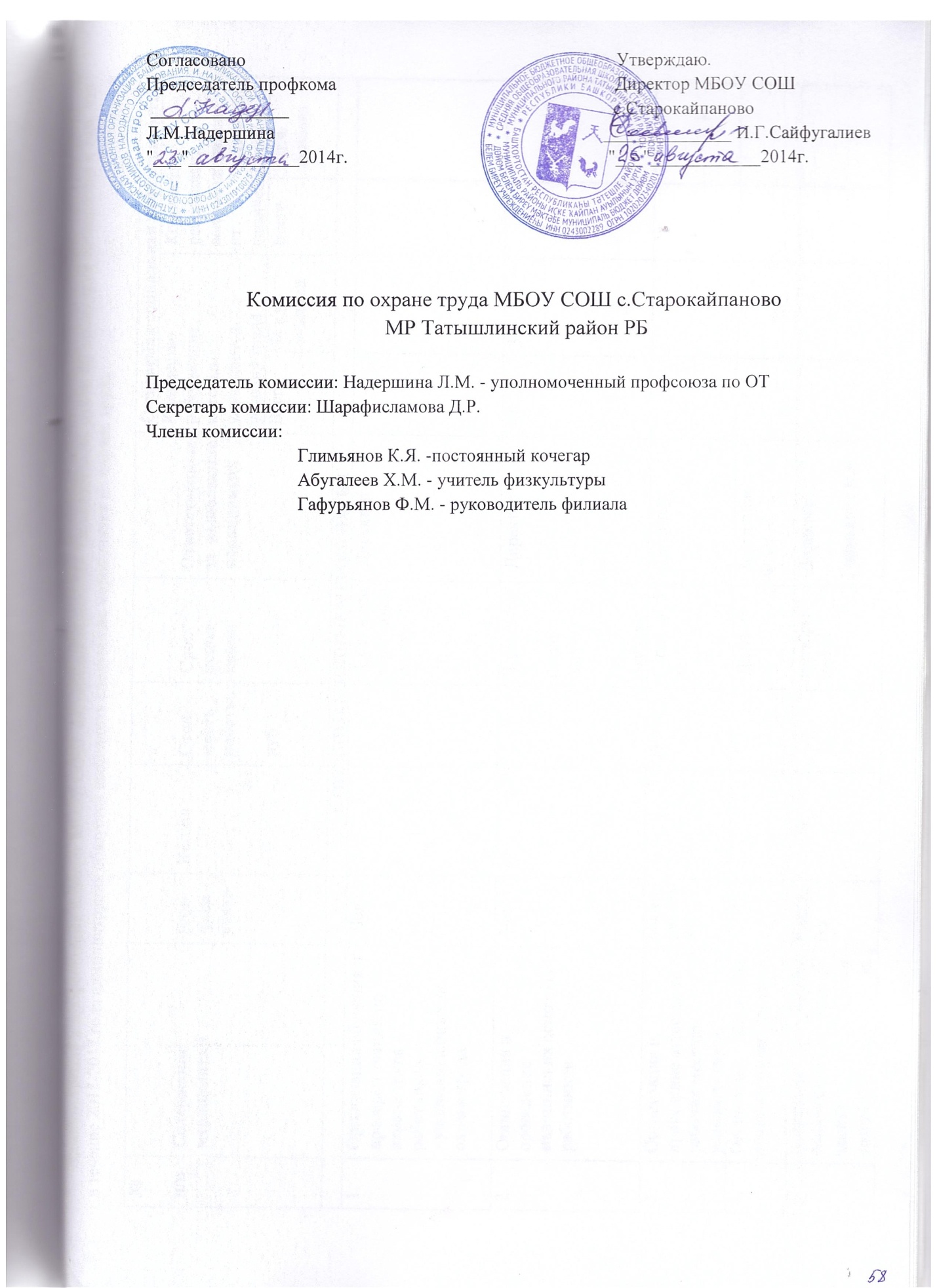  СОГЛАШЕНИЕ ПО ОХРАНЕ ТРУДА на 2015-2017  год      Администрация и профсоюзный комитет МБОУ СОШ  с.Старокайпаново МР Татышлинский район РБ заключили соглашение в том, что в течение 2015-2017 года администрация обязуется выполнить следующие мероприятия по охране труда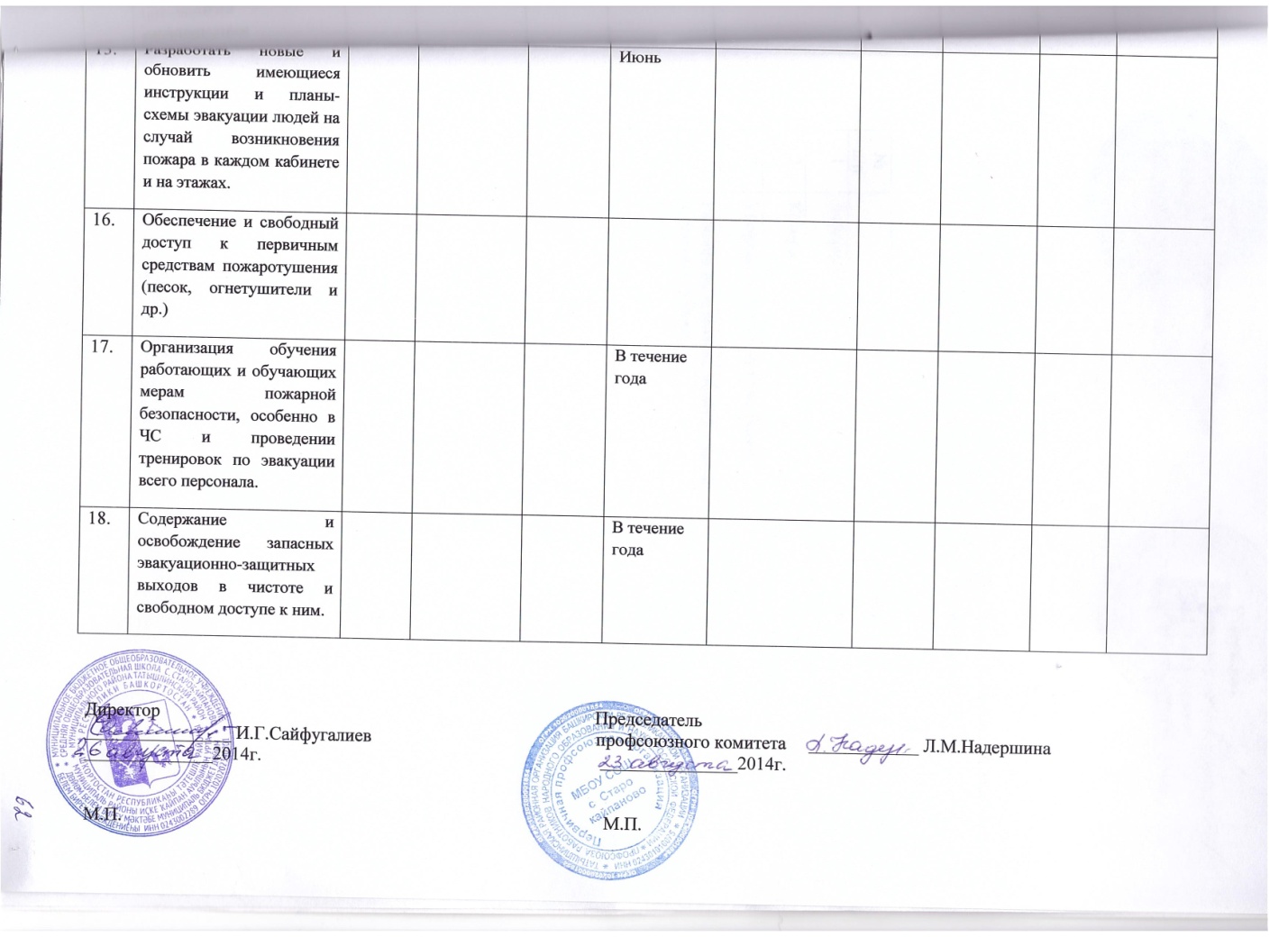 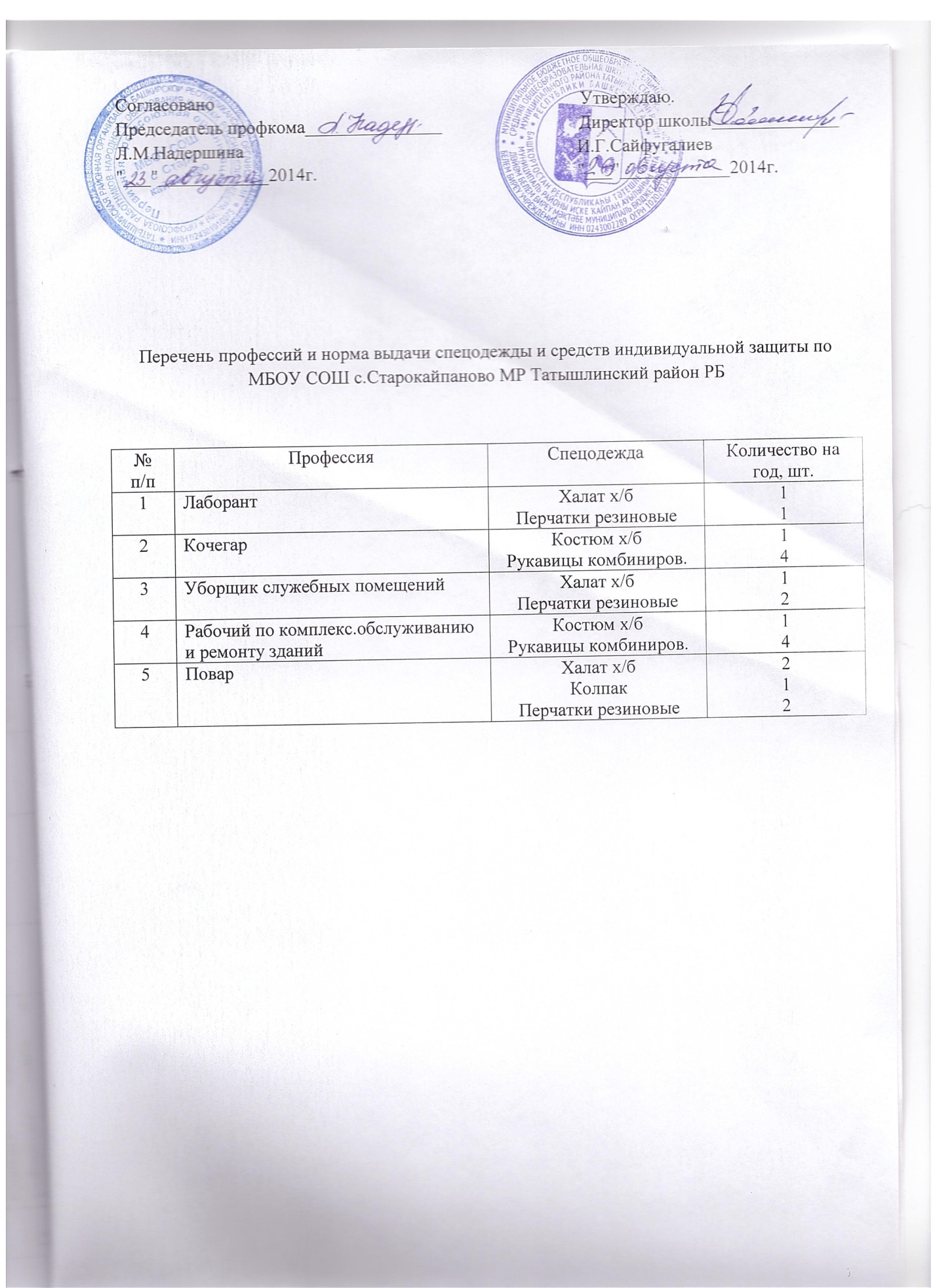 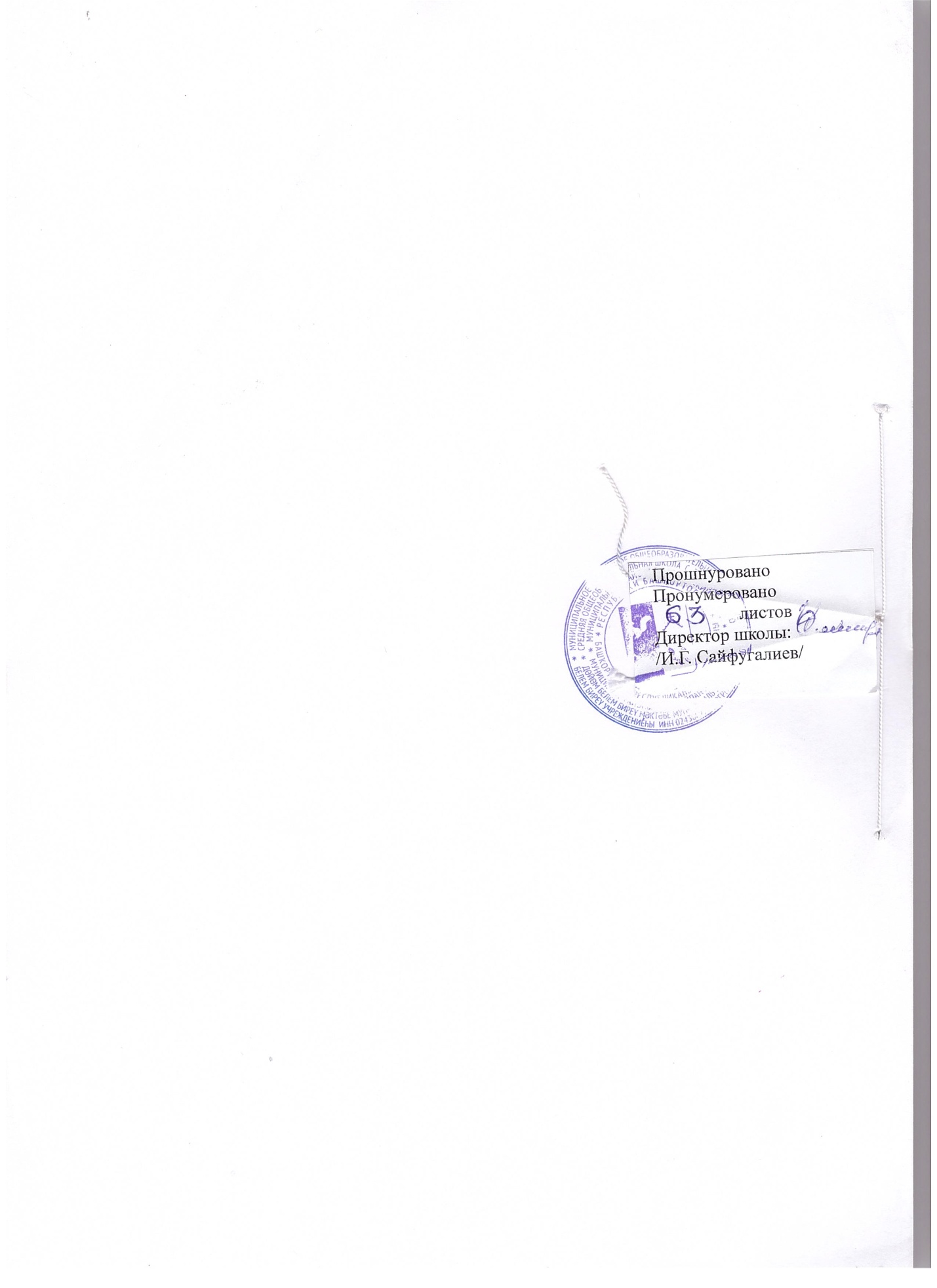 Должность, по которой  установленаквалификационная  категория  Должность, по которой может учитыватьсяквалификационная категория, установленная по должности, указанной в графе 112Учитель, преподаватель Воспитатель (независимо от места работы); социальный педагог; педагог-организатор; педагог дополнительного образования (при совпадении профиля  кружка,  направления дополнительной работы профилю работы  по  основной должности); учитель, преподаватель, ведущий занятия по отдельным профильным темам  из курса "Основы безопасности жизнедеятельности" (ОБЖ) Старший  (воспитатель,методист,инструктор-методист,  педагог  дополнительногообразования,   тренер-преподаватель) Аналогичная должность без названия "старший" Преподаватель- организатор основбезопасности жизнедеятельности  (ОБЖ)Учитель,   преподаватель,   ведущий   занятия    собучающимися   по   курсу   "Основы   безопасностижизнедеятельности" (ОБЖ) сверх  учебной  нагрузки, входящей   в   основные должностные обязанности; учитель,  преподаватель  физкультуры  (физическоговоспитания) Учитель, преподаватель физической культуры(физического воспитания) Инструктор по физкультуре; учитель, преподаватель, ведущий занятия  из  курса"Основы  безопасности   жизнедеятельности"  (ОБЖ),тренер-преподаватель,   ведущий   начальнуюфизическую подготовку Руководитель физическоговоспитания Учитель,  преподаватель  физкультуры  (физическоговоспитания); инструктор по физкультуре; учитель, преподаватель, ведущий занятия  из  курса"Основы безопасности жизнедеятельности" (ОБЖ) Мастер производственногообучения Учитель труда; преподаватель, ведущий преподавательскую работу по аналогичной специальности; инструктор по труду; педагог дополнительного образования (по аналогичному профилю) Учитель трудовогообучения (технологии) Мастер производственного обучения; инструктор по труду Учитель-дефектолог,   учитель-логопед  Учитель-логопед; учитель-дефектолог; учитель (независимо отпреподаваемого предмета либо в начальных  классах)в  специальных   (коррекционных)   образовательныхорганизациях для детей с отклонениями в развитии;  воспитатель; педагог дополнительного  образования (при совпадении  профиля  кружка, направления дополнительной работы профилю работы  по  основной должности) Учитель музыкиобщеобразовательной  организации, преподаватель профессиональной образовательной организации Преподаватель  детской  музыкальной  школы  (школыискусств, культуры); музыкальный руководитель; концертмейстер Преподаватель  детскоймузыкальной, художественной школы(школы искусств, культуры), музыкальный руководитель, концертмейстер Учитель музыки общеобразовательной организации; преподаватель  организации  среднегопрофессионального образования Старший тренер-преподаватель,  тренер-преподаватель, в т.ч.  ДЮСШ,  СДЮШОР,ДЮКФП Учитель,  преподаватель  физкультуры  (физическоговоспитания); инструктор по физической культуре Преподаватель   профессиональной образовательной организации Учитель того  же  предмета  в  общеобразовательнойорганизации Учитель общеобразовательной  организации Преподаватель того же предмета впрофессиональной образовательной организации Учитель, преподаватель Методист (включая старшего) №п/пСодержание мероприятийЕди-ница учетаКол-воСтои-мость работы,рубСрок испол-ненияОтветственные за выполнение мероприятийОжидаемая социальная эффективностьОжидаемая социальная эффективностьОжидаемая социальная эффективностьОжидаемая социальная эффективность№п/пСодержание мероприятийЕди-ница учетаКол-воСтои-мость работы,рубСрок испол-ненияОтветственные за выполнение мероприятийКоличество  работающих, которым улучшаются условия трудаКоличество  работающих, которым улучшаются условия трудаКоличество работающих, высвобождающих от тяжелых физических работКоличество работающих, высвобождающих от тяжелых физических работ№п/пСодержание мероприятийЕди-ница учетаКол-воСтои-мость работы,рубСрок испол-ненияОтветственные за выполнение мероприятийВсегоВ т.ч. женщинВсегоВ т.ч. женщинI. ОРГАНИЗАЦИОННЫЕ МЕРОПРИЯТИЯI. ОРГАНИЗАЦИОННЫЕ МЕРОПРИЯТИЯI. ОРГАНИЗАЦИОННЫЕ МЕРОПРИЯТИЯI. ОРГАНИЗАЦИОННЫЕ МЕРОПРИЯТИЯI. ОРГАНИЗАЦИОННЫЕ МЕРОПРИЯТИЯI. ОРГАНИЗАЦИОННЫЕ МЕРОПРИЯТИЯI. ОРГАНИЗАЦИОННЫЕ МЕРОПРИЯТИЯI. ОРГАНИЗАЦИОННЫЕ МЕРОПРИЯТИЯI. ОРГАНИЗАЦИОННЫЕ МЕРОПРИЯТИЯI. ОРГАНИЗАЦИОННЫЕ МЕРОПРИЯТИЯI. ОРГАНИЗАЦИОННЫЕ МЕРОПРИЯТИЯ1.Организация обучения и проверки знаний по охране труда  работников:- уполномоченных по охране труда Чел. 1 1 раз в три года(июнь-июль) Директор2.Организация и проведение медицинских осмотров работников Чел. 32 48 (с филиалами) 1 раз в год(июль-август)По графику Директор 48/3235/25 3.Организация и проведение аттестации рабочих мест по условиям трудаКол-во рабочих мест27 0001 раз в 5 лет Директор4.Организация, обновление уголка по охране труда. До 01.09 Зиятдинов Ф.Ф.5.Проведение общего технического осмотра зданий и других сооружений на соответствие безопасной эксплуатации.Кол-во раз2сентябрь; апрель ДиректорГлимьянов К.Я.6.Организация проверки знаний по охране труда работников школы.Кол-во раз2сентябрь; апрель7.Организация обучения и проверки знаний правил электробезопасности электротехнического персонала ОУ:-заместителей по АХЧ;-учителей технологии32 000II. ТЕХНИЧЕСКИЕ МЕРОПРИЯТИЯII. ТЕХНИЧЕСКИЕ МЕРОПРИЯТИЯII. ТЕХНИЧЕСКИЕ МЕРОПРИЯТИЯII. ТЕХНИЧЕСКИЕ МЕРОПРИЯТИЯII. ТЕХНИЧЕСКИЕ МЕРОПРИЯТИЯII. ТЕХНИЧЕСКИЕ МЕРОПРИЯТИЯII. ТЕХНИЧЕСКИЕ МЕРОПРИЯТИЯII. ТЕХНИЧЕСКИЕ МЕРОПРИЯТИЯII. ТЕХНИЧЕСКИЕ МЕРОПРИЯТИЯII. ТЕХНИЧЕСКИЕ МЕРОПРИЯТИЯII. ТЕХНИЧЕСКИЕ МЕРОПРИЯТИЯ8.Установка дополнительной и модернизация имеющегося  искусственного освещения в кабинетах. Август Глимьянов К.Я.9.Очистка воздуховодов и вентиляционных установок, осветительной арматуры, окон, фрамуг и их покраска.Июль-август ответственные за кабинетыIII. ЛЕЧЕБНО-ПРОФИЛАКТИЧЕСКИЕ И САНИТАРНО-БЫТОВЫЕ МЕРОПРИЯТИЯIII. ЛЕЧЕБНО-ПРОФИЛАКТИЧЕСКИЕ И САНИТАРНО-БЫТОВЫЕ МЕРОПРИЯТИЯIII. ЛЕЧЕБНО-ПРОФИЛАКТИЧЕСКИЕ И САНИТАРНО-БЫТОВЫЕ МЕРОПРИЯТИЯIII. ЛЕЧЕБНО-ПРОФИЛАКТИЧЕСКИЕ И САНИТАРНО-БЫТОВЫЕ МЕРОПРИЯТИЯIII. ЛЕЧЕБНО-ПРОФИЛАКТИЧЕСКИЕ И САНИТАРНО-БЫТОВЫЕ МЕРОПРИЯТИЯIII. ЛЕЧЕБНО-ПРОФИЛАКТИЧЕСКИЕ И САНИТАРНО-БЫТОВЫЕ МЕРОПРИЯТИЯIII. ЛЕЧЕБНО-ПРОФИЛАКТИЧЕСКИЕ И САНИТАРНО-БЫТОВЫЕ МЕРОПРИЯТИЯIII. ЛЕЧЕБНО-ПРОФИЛАКТИЧЕСКИЕ И САНИТАРНО-БЫТОВЫЕ МЕРОПРИЯТИЯIII. ЛЕЧЕБНО-ПРОФИЛАКТИЧЕСКИЕ И САНИТАРНО-БЫТОВЫЕ МЕРОПРИЯТИЯIII. ЛЕЧЕБНО-ПРОФИЛАКТИЧЕСКИЕ И САНИТАРНО-БЫТОВЫЕ МЕРОПРИЯТИЯIII. ЛЕЧЕБНО-ПРОФИЛАКТИЧЕСКИЕ И САНИТАРНО-БЫТОВЫЕ МЕРОПРИЯТИЯ10.Укомплектование медикаментами аптечек первой медицинской помощи в соответствии с рекомендациями Минздрава России  (протокол №2 от 05.04.2000)август ответственные за кабинеты11.Предоставление работникам времени на улучшение здоровья, лечение в санаториях в соответствии с медицинскими показаниями.В течение годаIV. МЕРОПРИЯТИЯ ПО ОБЕСПЕЧЕНИЮ СРЕДСТВАМИ ИНДИВИДУАЛЬНОЙ ЗАЩИТЫIV. МЕРОПРИЯТИЯ ПО ОБЕСПЕЧЕНИЮ СРЕДСТВАМИ ИНДИВИДУАЛЬНОЙ ЗАЩИТЫIV. МЕРОПРИЯТИЯ ПО ОБЕСПЕЧЕНИЮ СРЕДСТВАМИ ИНДИВИДУАЛЬНОЙ ЗАЩИТЫIV. МЕРОПРИЯТИЯ ПО ОБЕСПЕЧЕНИЮ СРЕДСТВАМИ ИНДИВИДУАЛЬНОЙ ЗАЩИТЫIV. МЕРОПРИЯТИЯ ПО ОБЕСПЕЧЕНИЮ СРЕДСТВАМИ ИНДИВИДУАЛЬНОЙ ЗАЩИТЫIV. МЕРОПРИЯТИЯ ПО ОБЕСПЕЧЕНИЮ СРЕДСТВАМИ ИНДИВИДУАЛЬНОЙ ЗАЩИТЫIV. МЕРОПРИЯТИЯ ПО ОБЕСПЕЧЕНИЮ СРЕДСТВАМИ ИНДИВИДУАЛЬНОЙ ЗАЩИТЫIV. МЕРОПРИЯТИЯ ПО ОБЕСПЕЧЕНИЮ СРЕДСТВАМИ ИНДИВИДУАЛЬНОЙ ЗАЩИТЫIV. МЕРОПРИЯТИЯ ПО ОБЕСПЕЧЕНИЮ СРЕДСТВАМИ ИНДИВИДУАЛЬНОЙ ЗАЩИТЫIV. МЕРОПРИЯТИЯ ПО ОБЕСПЕЧЕНИЮ СРЕДСТВАМИ ИНДИВИДУАЛЬНОЙ ЗАЩИТЫIV. МЕРОПРИЯТИЯ ПО ОБЕСПЕЧЕНИЮ СРЕДСТВАМИ ИНДИВИДУАЛЬНОЙ ЗАЩИТЫ12.Выдача спецодежды, обуви и других средств индивидуальной защиты в соответствии с Типовыми отраслевыми нормами, утвержденными постановлением Министерства труда России в 1997-2001 гг. с изменениями и дополнениями, утвержденными постановлением Минтруда России от 21.11.1999 г. № 39.В течение годаДиректор13.Обеспечение работников мылом, смывающими и обезжиривающими средствами в соответствии с установленными нормами.В течение годаГлимьянова Д.Ф.V. МЕРОПРИЯТИЯ ПО ПОЖАРНОЙ БЕЗОПАСНОСТИV. МЕРОПРИЯТИЯ ПО ПОЖАРНОЙ БЕЗОПАСНОСТИV. МЕРОПРИЯТИЯ ПО ПОЖАРНОЙ БЕЗОПАСНОСТИV. МЕРОПРИЯТИЯ ПО ПОЖАРНОЙ БЕЗОПАСНОСТИV. МЕРОПРИЯТИЯ ПО ПОЖАРНОЙ БЕЗОПАСНОСТИV. МЕРОПРИЯТИЯ ПО ПОЖАРНОЙ БЕЗОПАСНОСТИV. МЕРОПРИЯТИЯ ПО ПОЖАРНОЙ БЕЗОПАСНОСТИV. МЕРОПРИЯТИЯ ПО ПОЖАРНОЙ БЕЗОПАСНОСТИV. МЕРОПРИЯТИЯ ПО ПОЖАРНОЙ БЕЗОПАСНОСТИV. МЕРОПРИЯТИЯ ПО ПОЖАРНОЙ БЕЗОПАСНОСТИV. МЕРОПРИЯТИЯ ПО ПОЖАРНОЙ БЕЗОПАСНОСТИ14.Разработка, утверждение по согласованию с профкомом инструкций о мерах пожарной безопасности в соответствии с требованиями ГОСТ 12.07.2004 годасентябрь